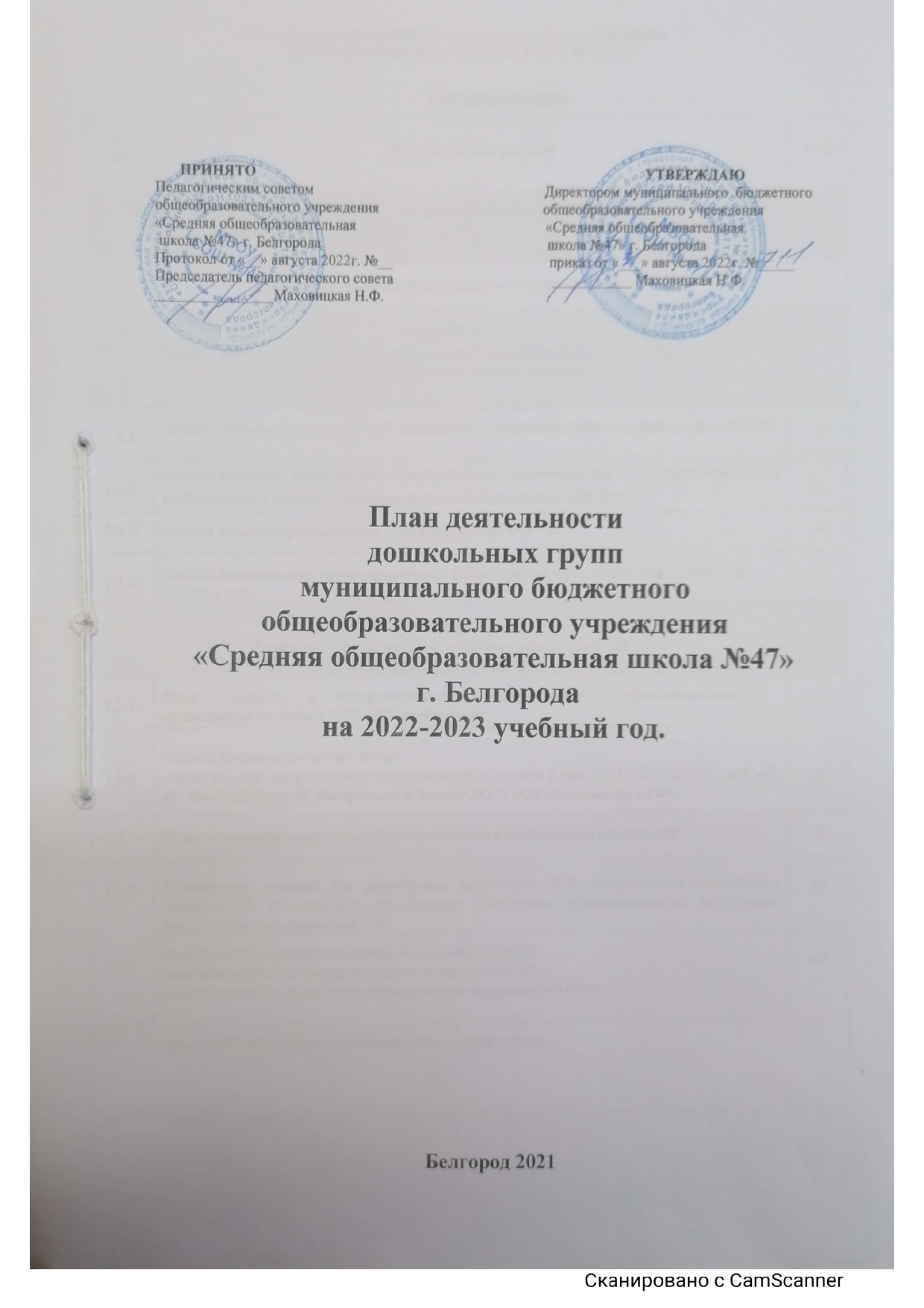 ОглавлениеI ЧАСТЬПЛАНИРОВАНИЕ ДЕЯТЕЛЬНОСТИ МБОУ СОШ №47 НА 2021-2022 УЧЕБНЫЙ ГОД (СЕНТЯБРЬ – МАЙ)ОБЩАЯ ХАРАКТЕРИСТИКА УЧРЕЖДЕНИЯТаблица 1Характеристика контингента обучающихсяПорядок комплектования дошкольных групп ОУ определяется Учредителем в соответствии с законодательством Российской Федерации. Нормативно-правовая база деятельности учреждения основывается на законодательстве Российской Федерации, региональных нормативно-правовых актах, а так же локальных актах учреждения.Приём и зачисление детей в дошкольные группы МБОУ СОШ №47 осуществляется из числа внесённых в городскую электронную базу данных очередников управления образования администрации г. Белгорода. Возраст приема детей в учреждение определяется Уставом МБОУ СОШ №47.В образовательном учреждении функционирует 2 группы (общеразвивающей или комбинированной направленности для детей 5,6-7 лет)  из них:Контингент социально благополучный (98%). Преобладают дети из полных семей(88%).Таблица 2Усилия педагогического коллектива  ОУ направлены на оказание образовательной услуги и осуществление присмотра и ухода за детьми таким образом, чтобы они не только соответствовали запросам современного общества, заказчикам услуги (родителям (законным представителям), требованиям Федерального государственного образовательного стандарта, но и обеспечивали сохранение самоценности, неповторимости дошкольного периода детства и подготовку детей к новой ступени образования.РАЗДЕЛ 1.АНАЛИЗ КОНЕЧНЫХ РЕЗУЛЬТАТОВ ДЕЯТЕЛЬНОСТИ ДОШКОЛЬНЫХ ГРУППЗА ТЕКУЩИЙ 2021-2022 УЧЕБНЫЙ ГОД И ЕГО ДОСТИЖЕНИЙВ 2021 – 2022 учебном году деятельность коллектива дошкольного учреждения была направлена на решение следующих задач:Продолжать работу по сохранению и укреплению физического и психологического здоровья дошкольников через использование современных здоровьесберегающих технологий путем интерактивного взаимодействия детей, педагогов, родителей.Достижение высокого качества образовательной деятельности дошкольной образовательной организации в соответствии с требованиями ФГОС дошкольного образования, посредством реализации портфеля проектов.Внедрение системы «Бережливого управления» в практику работы детского сада посредством проектной деятельности и с целью повышения эффективности и улучшения качества образовательных услуг.Обеспечение развития кадрового потенциала в процессе внедрения Профессиональных стандартов дошкольного образования через повышение квалификации и использование активных форм методической работы (метод объединения, конкурсы профмастерства, обучающие семинары, открытые просмотры, мастер - классы)АНАЛИЗ КАЧЕСТВА УСЛОВИЙ В ОУ, СОЗДАННЫХ И ИСПОЛЬЗОВАННЫХ ДЛЯ РЕАЛИЗАЦИИ ОП ДОТребования к условиям реализации Программы включают требования к психолого- педагогическим, кадровым, материально-техническим и финансовым условиям реализации Программы, а также к развивающей предметно-пространственной среде (ФГОС ДО п. 3.1)Согласно программе внутренней системы оценки качества дошкольного образования в  ОУ в 2020-2021 учебном году выявлено, что в ОУ созданы следующие условия:Анализ организации развивающей предметно-пространственной среды для осуществления образовательной деятельности.Деятельность дошкольных групп ОУ была направлена на создание развивающей предметно — пространственной среды, которая представляет собой систему условий социализации и индивидуализации детей (ФГОС ДО 2.4.) с учетом проведённой оценки готовности к введению ФГОС ДО (ФГОС ДО 3.5.).На основании годового плана и ВСОК ДО в дошкольных группах была проведена оценка уровня соответствия развивающей предметно - пространственной среды требованиям ФГОС ДО.Цель мониторинга: выявить уровень реализации основной образовательной программы дошкольного образования группами ОУ в части выполнения требований ФГОС ДО к развивающей предметно-пространственной среде.Развивающая предметно-пространственная среда групп дошкольного возраста оценивалась в соответствии с критериями ФГОС ДО: насыщенность, трансформируемость, полифункциональность, безопасность, доступность, вариативность.В ходе изучения были получены результаты:Общий показатель соответствия развивающей предметно-пространственной игровой среды требованиям ФГОС ДО по ОУ составил 2 балла (100 %) (Таблица 3).Таблица 3В 2021-2022 учебном году все усилия коллектива были направлены на приведение уровня соответствия среды требованиям ФГОС ДО на 100%. Развивающая предметно- пространственная среда во всех возрастных создана с учетом ФГОС ДО и дает возможность эффективно развивать индивидуальность каждого ребенка с учетом его склонностей, интересов, уровня активности. Создавая развивающую предметно- развивающую среду в ОУ, все педагоги учитывали психологические основы конструктивного взаимодействия участников образовательного процесса, дизайн современной среды дошкольного учреждения и психологические особенности возрастных групп, на которую нацелена данная среда.ОУ в достаточной степени укомплектовано учебно-методической, информационно-справочной литературой, художественной литературой для детей (хрестоматии для чтения, сказки, стихи, рассказы отечественных и зарубежных писателей), периодическими изданиями, необходимыми для осуществления педагогами образовательного процесса, методическими материалами, дидактическими пособиями, игровым оборудованием в соответствии с требованиями государственного образовательного стандарта.Библиотечный фонд методического кабинета учреждения насчитывает около 500 экземпляров. В методическом кабинете имеются подборки методической и познавательной литературы на электронных носителях.В фонде периодической литературы ОУ присутствуют подписные издания, в том числе активно используются электронные образовательные ресурсы (МЦФЭР«Ресурсы образования»).В течение 2021-2022 учебного года активно проводилась работа по оснащению  дошкольных групп ОУ методической и познавательной литературой, учебными пособиями, дидактическим материалом, наглядными пособиями и оборудованием.В 2021–2022 учебном году приобретена методическая литература для педагогов издательства «Национальное образование».В отчетном периоде РППС ОУ пополнена наборами для технического конструирования, спортивным оборудованием, наглядными и дидактическими играми для формирования финансовой грамотности детей дошкольного возраста.В 2021–2022 учебном году предметно-пространственная среда групп пополнена техническими средствами обучения - робототехнические наборы: Тико - конструктор– 6 шт..Были приобретены в рамках целевых закупок куклы, машины, спортивный инвентарь, театры на ладошках, методическая литература.В 2021-2022 учебном году коллектив МБОУ СОШ №47 стал участником муниципального отраслевого проекта «Внедрение бережливых технологий в деятельность образовательных организаций города Белгорода «Бережливое образование» Реализация проекта позволила достичь следующих результатов:визуализация безопасного пространства и режимных моментов с детьми;насыщение среды группы и кабинетов элементами «бережливого пространства»;обеспечение удобной логистики внутреннего и внешнего пространства;создание комфортных зон ожидания для родителей.Вывод: Таким образом, развивающая предметно-пространственная среда отвечает принципам ФГОС ДО к РППС ДОО, соответствует ООП ДО обеспечивает возможность общения и совместной деятельности детей и взрослых, а также соответствует индивидуальным особенностям детей. При создании учтены возрастные и индивидуальные особенности детей, региональные приоритеты.Проблемное поле:недостаточно оснащена техносреда;недостаточно внедрены бережливые технологии в деятельность ОУ.Перспектива (система мер):Пополнение, обновление и изменение РППС в соответствии с ФГОС ДО, возрастом детей, годовыми задачами ОУ.Разработка концепции создания доброжелательного пространства ОУ.Внедрение в РППС элементов визуализации игрового пространства и времени (единой маркировки в групповых помещениях).Организация конкурса на лучшую РППС групп с учетом современных требований и бережливых технологий «Пространство ОУ – доброжелательное пространство».Приобретение интерактивной приставки MimioXi, а так же роботов «Ботли».Анализ материально-технических условий,Создание необходимых материально-технических и медико–социальных условий пребывания детей в ОУ является важным условием успешного осуществления образовательного процесса и комфортного пребывания детей в ОУ.Материально-техническое обеспечение соответствует требованиям, предъявляемым к зданию и помещениям дошкольных организаций (Таблица4).Таблица 4.В 2021–2022 учебном году была проведена работа по укреплению, сохранению материально-технической базы ОУ. Результаты тематических проверок готовности ОУ к учебному году положительные. Нарушений со стороны хозяйственной деятельности не выявлено, определены перспективы развития материально-технической базы, улучшения труда работников.Результаты проверок со стороны контролирующих организаций показали, что в  ОУ хозяйственная деятельность осуществляется на должном уровне.При подготовке к новому учебному году проведены следующие работы:озеленение территории ОУ;частичная замена сантехники и ремонт санитарных помещений;сделан косметический ремонт в групповых помещениях;В ОУ созданы оптимальные материально-технические и медико-социальные условия для пребывания детей в, в том числе и для детей с ОВЗ. Анализ выполнения дорожной карты по обеспечению необходимых условий показал, что в ОУ в 2021-2022году выполнены следующие мероприятия:создание архитектурной доступности:вход в ОУ оборудован кнопкой вызова персонала, пандусом с перилами;-первая и последняя ступеньки лестничных маршей обозначены специальной напольной разметкой для обозначения узких опасных участков при помощи контраста и тактильного эффекта для слабовидящих людей;на центральном входе расположена табличка с информацией, которая продублирована шрифтом Брайля;Выводы: Материально – техническое обеспечение образовательного процесса осуществлялось без перебоев. Весь товар сертифицирован, годен к использованию в ОУ. Оформление отчетной документации по инвентарному учету, списанию материальных ценностей проходило своевременно, согласно плану бухгалтерии  ОУ и локальным актам.Совершенствованию материально-технической базы способствуют: устремление коллектива на обновление предметно-развивающего пространства в соответствии с требованиями ФГОС и реализуемой программы; включение родителей в создание предметной среды; внебюджетные средства от платных услуг.                      Проблемное поле:Среди факторов, препятствующих эффективному развитию материально- технической базы, можно назвать отсутствие других постоянных внебюджетных источников финансирования, кроме платных услуг.Перспектива:- дооснащение групп   ОУ в условиях распространения коронавирусной инфекции и профилактики других инфекционных заболеваний.пополнение и обновление баннеров и стендов на территории  ;пополнение развивающими пособиями групп.Кадровые условияШтатное расписание ОУ на 2021-2022 уч. год включало в себя 7 штатных единиц, из них, педагогического персонала – 6 единиц, обслуживающего персонала - 1 единица (учитель – логопед и педагог – психолог на совмещении- 2 единицы).Воспитательно-образовательный процесс в  дошкольных группах ОУ обеспечивают 8 педагогов методист (совмещение -1); воспитатели – 4; педагог-психолог – 1; музыкальный руководитель–1;  инструктор по физической культуре – 1, учитель – логопед -1.Педагогический коллектив в ОУ характеризуется своей сформированностью, не смотря на то, что коллектив по возрасту является довольно «молодым» - многие педагоги и другие работники имеют стаж трудовой деятельности не более 5-х лет. Именно эти педагоги проявляют желание, активность участия в конкурсах профессионального мастерства, в проектной и инновационной деятельности различных уровней.Образовательный ценз педагогических работников ОУТаблица 5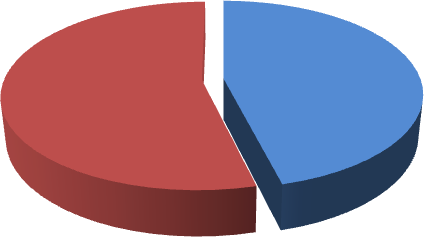 Квалификация педагогических работников ОУТаблица 6Методическая работа в отчетном периоде осуществлялась в соответствии с Планом деятельности  дошкольных групп ОУ. Создана как внутренняя система повышения квалификации (теоретические семинары, практикумы, творческие группы, смотры - конкурсы профессионального мастерства, обучение педагогов современным технологиям взаимодействия со взрослыми и детьми - технологии проектирования, информационные технологии и т. д.), так и в рамках участия в городских методических объединениях, где педагоги повышали свои теоретические знания и практические умения.В период карантинных мероприятий методическая работа была организована в дистанционной форме посредством ютуб-канала ОУ, официальной группы в вайбере, электронной почты.С целью качественной подготовки специалиста к онлайн или офлайн консультации используются информационные ресурсы:ФИРО, Федеральный портал Российское образование: http://www.edu.ru/,Российский общеобразовательный портал: http://www.school.edu.ru/,Министерство образования и науки РФ: http://www.mon.gov.ru,Федеральное агентство по образованию РФ": http://www.ed.gov.ru,Министерство образования Московской области: http://www.mo.mosreg.ru,ГОУ Педагогическая академия: http://www.pacad.ru,Российская Государственная Библиотека: http://www.rsl.ru,Государственная Публичная научно-техническая библиотека: http://www.gpntb.ru,Система   образовании (справочная система	для руководителей испециалистов в образовании).Таким образом, педагоги ОУ постоянно повышают свой профессиональный уровень, приобретают и изучают новинки периодической литературы, участвуют в конкурсах профессиональной направленности, что способствует самореализации, формированию позитивной оценки педагога. Все это в комплексе дает хороший результат в организации образовательной деятельности. Однако в отчетный период было отмечено снижение количества педагогов, участвующих в конкурсах профессиональной направленности, а также наблюдается тенденция к участию в конкурсах профессиональной направленности одних и тех же педагогов. Следовательно, необходимо работать над данной проблемой в следующем учебном году. Также негативно на качество работы повлияло отсутствие за прошедший период обобщенных актуальных педагогических опытов работы.Педагоги продолжают активно размещать материалы своего практического опыта в средствах массовой информации.Выводы: Дошкольные группы ОУ укомплектованы кадрами полностью. Педагоги постоянно повышают свой профессиональный уровень, посещают методические объединения, знакомятся с опытом работы своих коллег и других дошкольных учреждений, приобретают и изучают новинки периодической и методической литературы. Педагогический коллектив  дошкольного образования ОУ сориентирован на постоянное обновление содержания собственной деятельности, на поиск новых нетрадиционных подходов к решению педагогических проблем, задач связанных с реализацией ФГОС ДО, с решением Коллегий, стратегических ориентиров образовательной деятельности в Белгородской области. По результатам анонимного анкетирования педагогов ОУ, необходимо отметить позитивное отношение к непрерывному повышению образования и самообразованию.Закрепился устойчивый кадровый состав, что говорит о благоприятных созданных психологически- комфортных условиях на рабочем месте.Проблемное поле:снижение % педагогов, участвующих в конкурсах профессионального мастерства;отсутствие обобщенных актуальных педагогических опытов как одной из форм повышения квалификации педагогов.Перспективы:- повышение педагогической компетентности молодых педагогов;организация и проведение семинаров — практикумов по обобщению АПО;прохождение воспитателями (вновь прибывшими на работу), работающими с детьми раннего возраста, курсов повышения квалификации при ОГАОУ ДПО «БелИРО»;создание индивидуальных сайтов или страничек педагогов (100%) для взаимодействия с родителями на основе информационно-коммуникационных технологий.Анализ психолого-педагогических условий:Таблица 7       Обеспечивается консультативная поддержка педагогов и родителей по вопросам воспитания и обучения обучающихся. Педагоги работают с семьями воспитанников, вовлекая их в образовательный процесс, взаимодействуют с семьёй по вопросам образования ребёнка, охраны и укрепления его здоровья, оказания при необходимости консультативной и иной помощи.    Педагоги создают психолого- педагогические условия, обеспечивающие положительную динамику развития детей по всем основным направлениям, обеспечивают	эмоциональное благополучие каждого ребёнка посредством создания позитивного психологического и морально-нравственного климата в группе; создания условий для позитивных, доброжелательных отношений между детьми, в том числе с различными (ограниченными) возможностями здоровья. Во всех группах созданы «уголки настроения», обновлены «зоны уединения», внедряется технология развития эмоционального интеллекта у детей. Создана система психолого-педагогической оценки индивидуального развитиядетей, его динамики, в том числе измерение их личностных образовательных результатов. Такая оценка производится педагогами в рамках психолого-педагогической диагностики.На должном уровне в 2021-2022 учебном году работала психологическая служба, главной целью деятельности которой является психологическое здоровье детей, основу которого составляет полноценное психическое развитие ребенка на всех этапах детства.Деятельность педагога-психолога строилась в трёх направлениях:Работа с обучающимися: осуществление психологического сопровождения и психологической поддержки для создания социальной ситуации развития, соответствующей индивидуальности обучающихся и обеспечивающей психологические условия для успешного обучения, охраны здоровья и развития личности детей.Работа с педагогами: содействие повышению психологической культуры педагогов через знание и применение психологических аспектов построения воспитательного процесса; создание психологически комфортных условий в педагогическом коллективе.Работа с родителями: оказание психолого-педагогической поддержки детско- родительских отношений в процессе формирования и развития личности обучающегося.В течение года педагогом-психологом проведен ряд семинаров-практикумов и аутотренингов с педагогами ОУ, которые были направлены на обучение коллектива методам и приемам здоровье сбережения.В отчетном периоде дистанционно прошли курсы -4 педагога по теме курсовой подготовки: «Организация воспитания и обучения детей с ОВЗ в условиях инклюзивного и интегрированного образования (ФГОС ДО)». Активно в процесс психолого-педагогического просвещения вовлекались семьи воспитанников.Деятельность психолого-медико-педагогического консилиума ОУ осуществлялась в соответствии с нормативной документацией по запросам педагогов групп и родителей. В состав консилиума в 2021-2022 учебном году входил 1 педагог. Количество детей направленных на ПМПк составило 2 человека:В течение года проведено 4 заседания ПМПк (4 плановых). Работа с детьми велась по разработанным индивидуальным образовательным и коррекционно-развивающим маршрутам с привлечением всех специалистов ОУ. Специалистами ПМПк ОУ разрабатывались рекомендации для дальнейшего сопровождения ребёнка в группе.                      Отчет о деятельности ПМПк заслушан и принят на Педагогическом совете в мае 2022 года.В 2021 - 2022г. набрано две группы детей старшего  дошкольного возраста - 51 чел. В целях сокращения сроков адаптации и уменьшения отрицательных проявлений у детей при поступлении их в ОУ, а так же облегчения адаптационного периода педагогом- психологом была проведена следующая профилактическая работа:занятия-игры для улучшения адаптации детей к новым условиям в ОУ;наблюдение за детьми и помощь воспитателям;консультация родителей на тему «Адаптация детей раннего возраста к условиям дошкольного образовательного учреждения»;консультации педагогов.Количественный анализ уровней адаптации:легкая адаптация - 47 детей (92 %) средней тяжести - 4 детей (8 %) тяжелая адаптация – 0 ребенок (0 %)Педагог-психолог реализует систему психолого-педагогического сопровождения детей, на основании скрининговых и мониторинговых психодиагностических обследований, реализует систему психологического просвещения родителей (законных представителей), повышает психолого-педагогическую компетентность педагогов ДОУ в соответствии с планом мероприятий.Анализ психолого-педагогического сопровождения воспитанников показал, что у 100% детей наблюдается положительная динамика развития.Активизировалось взаимодействие специалистов ПМПк с родителями (законными представителями), повысилась их заинтересованность и ответственность за процесс развития детей. Психологическое просвещение родителей (законных представителей) осуществлялось в форме выступлений педагога-психолога на родительских собраниях, оформления информационных стендов в уголке психолога и в каждой группе, кейс- технологии для групповых тематических консультаций, коучинг-сессии для осуществления индивидуальной поддержки родителей (законных представителей), а также средствамиon-line и off-line- консультирования.Итогом результативности психологической готовности выпускников явилась качественная подготовка детей к обучению в школе педагогом-психологом Букреевой  Н.В., воспитателями подготовительных к школе групп (март 2021 года):Всего детей, идущих в школу: 51 чел. (100%);Из них обследованных:51чел. (100%);Уровень готовности к началу школьного обучения:Готовность – 25 чел. (49,0%);Условная готовность – 26 чел. (51,0%);Условная неготовность –0 чел. (0%);Неготовность –	0 чел. (0 %);Прогноз адаптации:Благоприятный – 48 чел. (96,0%);Неблагоприятный – 2чел. (0,4%)Анализ результатов проведенной диагностики позволяет сделать вывод, что неблагоприятный прогноз адаптации в 1 классе имеют 3 воспитанника с низким уровнем эмоционально-волевой регуляции.Выводы: в дошкольных группах ведётся планомерная и систематическая работа по облегчению прохождения адаптационного периода у детей, поступивших в ОУ, подготовке выпускников к школьному обучению. При работе с семьями отмечено повышение интереса у родителей к особенностям развития их детей, к научной и методической литературе, направленной на формирование психологического здоровьядошкольников.В ОУ созданы психолого-педагогические условия, коррекционно-развивающая деятельность организована на должном уровне.Проблемное поле:отказ родителей переводить детей в специализированные группы других детских садов;необходимо продолжить профильное, специализированное повышение квалификации педагогических кадров (музыкального руководителя, воспитателей 100%).Перспективы:раннее выявление детей с особыми образовательными потребностями и оказание необходимой помощи им;проведение разъяснительной работы (онлайн-конференций, офлайн семинаров и консультаций, индивидуальных консультаций и др.) для родителей по вопросам помощи детям с ненормативным развитием.*создание условий для физического развития дошкольников, обеспечение требований СанПинОУ в 2021-2022уч. году функционировал в плановом режиме и осуществлял работу по обеспечению безопасности жизни и здоровья детей, повышению качества образования детей дошкольного возраста в соответствии с «Порядком организации осуществления образовательной деятельности по основным общеобразовательным программам - образовательным программам дошкольного образования» и была направлена на решение общих задач дошкольного образования в соответствии с ФГОС ДО.Традиционно, одной из основных задач ОУ является деятельность по освоению здоровьесберегающих технологий, использованию индивидуализированного и дифференцированного подхода к участникам образовательных отношений, охране и укреплению психофизического здоровья детей с целью обеспечения стойкой динамики в снижении заболеваемости дошкольников. Реализацию данной задачи педагоги и медицинский персонал в течение года осуществляли в тесном контакте.Показатели заболеваемости детей возрастных групп ОУ представлены в Таблице 8.Показатели заболеваемости воспитанников ОУТаблица 8Согласно данным медицинских осмотров, дети по группам здоровья в 2021-2022 учебном году распределились следующим образом (Таблица 9)Данные по группам здоровьяТаблица 9                Согласно этим данным были сформированы следующие физкультурные группы (Таблица 10).                                                                                                                                                    Таблица 10            В ОУ имеются дети с хроническими заболеваниями, состоящие на диспансерном учете (Таблица 11).Состояние здоровья детейпо результатам углубленного медицинского осмотра Таблица 11Для решения задачи по укреплению физического здоровья воспитанников коллектив ОУ реализует следующие проекты:Таблица 12Организация питанияНемаловажную роль в системе здоровьесберегающих мероприятий играет организация рационального и полноценного питания воспитанников. Питание осуществляется в соответствии с примерным 10-дневным меню, разработанным на основе физиологических потребностей в пищевых веществах и норм питания детей дошкольного возраста (в соответствии с Приложение N12 к СанПиН 2.4.1.3049-13), утвержденного заведующим. Дети в ОУ обеспечены пятиразовым сбалансированным питанием. Обеспечено также    использование диетического    питания для    детей     (1     человек) по медицинским показаниям.В ОУ внедрена информационно-аналитическая система «АВЕРС: Расчет меню питания», которое позволяет автоматизировать процессы, связанные с планированием и организацией питания в ОУ.Все продукты, поступающие в ОУ, имеют необходимые санитарные сертификаты соответствия. Нарушений сроков и условий хранения продуктов, зафиксированных случаев отравления и заболевания ОКИ и ПТИ детей в  отчетный период не выявлено. Выполнение натуральных норм за 2021 – 2022 учебный год составило 92,2%, денежных норм –120рублей В ОУ ведется постоянный контроль за соблюдением режима питания (директор школы, ст.м/с, методист). За закладкой продуктов контроль осуществляет специально созданная по приказу  директора бракеражная  комиссия.Контроль, за организацией питания, осуществляется не только со стороны комиссии ОУ , но и общественным контролем с привлечением родителей (законных представителей). По результатам проведенного контроля (октябрь 2021 годи марте 2022 год,) санитарное состояние, организация приема продуктов, система хранения и качествоприготовленных блюд, получили очень высокие результаты. По итогам анкетирования, удовлетворенность качеством организации питания составила 97%.Итоги оперативного контроля по организации питания регулярно обсуждаются на совещании при заведующем, педагогических часах.Обеспечение безопасностиВ течение 2021-2022 года обеспечение безопасности участников образовательного процесса в ОУ определялось несколькими направлениями:обеспечение охраны труда;пожарная безопасность;обеспечение охраны жизни и здоровья детей, посещающих ОУ ;предупреждение и ликвидация чрезвычайных ситуаций;антитеррористическая защита.Деятельность по охране труда сотрудников ведется согласно нормативно-правовой базе, локальным актам образовательного учреждения, должностным инструкциям работников ОУ и инструкциям по технике безопасности. Инструктажи проводятся ответственным лицом, согласно плана.В ОУ установлен противопожарный режим, регулярно проводятся мероприятия по соблюдению правил пожарной безопасности, по ознакомлению детей с правилами пожарной безопасности. Для отработки правильного поведения во время чрезвычайных ситуаций в течение учебного года регулярно по плану проводились тренировочные плановые и внеплановые мероприятия с детьми и работниками  ОУ.В ОУ  оформлен Паспорт антитеррористической безопасности и Паспорт безопасности. В целях соблюдения антитеррористической безопасности два здания детского сада оборудованы кнопкой тревожной и автоматической сигнализацией, имеющей выход на централизованный пульт единой службы спасения. Физическая охрана ОУ осуществляется штатными сторожами, пропускной режим - вахтерами.В 2021-2022 году в ОУ не зафиксировано случаев травматизма персонала и воспитанников во время проведения НОД, прогулок и режимных моментов.Медицинское обеспечениеШтат специалистов, осуществляющих физкультурно-оздоровительную работу в 2021-2022 г. полностью укомплектован.В течение года на договорной основе осуществлялось взаимодействие с детской поликлиникой № 4, что дало возможность своевременно проводить вакцинацию дошкольников (54%) и снизить процент заболевания вирусными инфекциями.В период повышенной заболеваемости ОРЗ и гриппом проводился строгий контроль за утренним приемом детей в ОУ - не принимаются дети с начальными признаками заболевания (насморк, кашель, температура), для профилактики применяется фитонцидо - профилактика (лук, чеснок, чесночные бусы).Во всех группах ОУ оформлены «Журнал здоровья детей», в которых воспитатели прослеживают изменение в антропометрических данных, в связи с этим подбор и маркировку мебели, а также физического развития ребенка, группы здоровья и рекомендации врача каждому ребенку индивидуально.Показатели физического развития воспитанников ОУ и развития их физических качеств с учетом возрастных и индивидуальных особенностей, состоянию их здоровья, физической подготовленности, соответствуют возрастным требованиям.Вопросы укрепления здоровья детей, снижения заболеваемости, повышения функционирования в течение учебного года рассматривались на заседаниях педагогических советов, педагогических часах, совещаниях при директоре. Функционирование и заболеваемость детей анализировались ежемесячно, выявлялись причины отсутствия детей в ОУ.Просветительную работу с родителями педагоги проводили в форме индивидуальных бесед и консультаций, во время ежедневного приема детей, на родительских собраниях, с помощью наглядной информации, которая оформлялась в виде папок-передвижек, советов, рекомендаций, буклетов, памяток. В каждой группе в родительских уголках размещён и регулярно обновляется консультационный материал о здоровье детей и методах профилактики заболеваний.Выводы: Требования ФГОС ДО к психолого-педагогическим условиям в ОУ соблюдаются практически в полной мере. Психолого-педагогическое сопровождение обучающихся ОУ обеспечивает осуществление специализированной помощи детям, оптимальное развития ребёнка, успешную интеграцию их в социуме.Проблемное поле: Требования ФГОС ДО к психолого-педагогическим условиям соблюдаются не в полной мере в части оказания не директивной помощи детям, поддержке детской инициативы и самостоятельности в разных видах деятельности.Перспективы:систематически осуществлять дифференцированный подход к каждому ребенку;РППС ОУ насыщена элементами доброжелательного пространства на 100% к декабрю 2021года;100% педагогов ОУ обладают компетенциями необходимыми для создания ситуации развития детей дошкольного возраста;повышать уровень ответственности компетентности родителей в вопросах организации здоровьесберегающей деятельности в семье;Финансовые условия:Новая социально-экономическая ситуация в стране, расширение хозяйственной самостоятельности требует нового подхода к формированию финансовых средств на развитие ОУ. В ОУ активно используются дополнительные источники финансирования: оказание платных дополнительных образовательных услуг, добровольные пожертвования родителей.В течение 2021-2022 учебного года было использовано 27000 рублей целевых  бюджетных средств, которые направлены на совершенствование материально- технической базы и педагогического процесса: приобретены игрушки и методическая литература, пастельное белье. Организация дополнительного образования (платные услуги) вносит весомый вклад в формирование внебюджетного фонда ОУ. Таким образом, привлечение дополнительных средств помогает содержать и развивать материально-техническую базу и обеспечивать развитие ОУ.Выводы: В ОУ активно используются дополнительные источники финансирования.Проблемное поле: Недостаточное привлечение внебюджетных средств, продолжает оставаться значительной проблемой недостаточности средств, поступающих на счет ОУ, для покрытия всех нужд учреждения.Перспективы:Привлечение денежных средств.Организация совместных мероприятий с родителями (законными представителями) обучающихся, привлечение их к административно -хозяйственной деятельности ОУ.Обеспечение реализации дополнительных направлений привлечения средств (размещение рекламы, проведение семинаров и конференций, праздников и др.), расширение спектра платных образовательных услуг.                                                                                                                                                    Таблица 13Анализ качества организации образовательной деятельности в ОУ (динамика за три учебных года в числовом выражении) в соответствии с ОП ДО;Содержание образовательного процесса в Учреждении в 2021-2022 учебном году определялось основной общеобразовательной программой - образовательной программой дошкольного образования ОУ, разработанной на основе примерной основной образовательной программы дошкольного образования, в соответствии с ФГОС дошкольного образования.Педагоги стремились обеспечить равные возможности для полноценного развития каждого ребёнка в период дошкольного детства независимо от психофизиологических и других особенностей (ФГОС ДО 1.6).Образовательная деятельность в ОУ реализовывалась через организацию различных видов детской деятельности (игровой, двигательной, познавательно- исследовательской, коммуникативной, продуктивной, музыкально - художественной, трудовой, а также чтения художественной литературы) или их интеграцию с использованием разнообразных форм и методов работы, выбор которых осуществляется педагогами самостоятельно в зависимости от контингента детей, уровня освоения программы и решения конкретных образовательных задач.Программно-методическое обеспечение образовательного процесса представлено следующими программами  (Таблица 14).Таблица 14В 2021-2022 учебном году образовательное пространство дошкольного учреждения расширялось, внедрялись новые образовательные технологии за счет участия педагогического коллектива в инновационной деятельности, включенности в проектную и постпроектную деятельность.Содержание образовательной деятельности по освоению детьми образовательных областей реализовывалось через использование педагогами различных образовательных технологий (Таблица 15) а так же через:непосредственно	образовательную	деятельность	(во	всех	возрастных группах);образовательную	деятельность,	осуществляемую	в	ходе	режимных моментов и культурных практик;самостоятельную деятельность детей;взаимодействие с семьями детей по реализации основной образовательной программы дошкольного образования.Технологии, применяемые педагогами в работе с детьмиТаблица 15Уровень индивидуального развития ребенка, освоения ООП ДО изучается по результатам педагогической диагностики индивидуального развития детей в виде:наблюдений;диагностических занятий (по каждому разделу программы);диагностических срезов;наблюдений, итоговых занятий;бесед, опросов.Соблюдалась возрастная адекватность дошкольного образования: (соответствие условий, требований, методов возрасту и особенностям развития) относительно возрастных особенностей продумывалась мотивация (игровая, мотивация личной пользы, потребность в общении со взрослым, познавательная мотивация, потребность в созидании), пробуждался интерес к деятельности, предоставлялась возможная самостоятельность каждому ребенку, поддерживалась инициатива, выбор партнеров, обеспечивалась практическая применимость того, что ребенок делает, узнает в собственной жизнедеятельности.Создавались условия развития для каждого конкретного ребенка, открывающие возможности для его позитивной социализации, личностного развития, развития инициативы и творческих способностей на основе сотрудничества со взрослыми и сверстниками и соответствующим возрасту видам деятельности.Развитию самостоятельности способствовали использование в образовательной деятельности личностно-ориентированных технологий «Рефлексивный круг» и «Клубный час» Н. Гришаевой, а также специально созданные проблемные ситуации, в которых дети самостоятельно применяли освоенные приемы, широко использовались приемы индивидуального подхода. Каждый ребенок делал самостоятельно то, на что уже способен, или, в чем заинтересован. Стремление к содержательным контактам со сверстниками использовались для налаживания дружеских связей между детьми, объединение их в небольшие подгруппы на основе общих интересов, взаимных симпатий. Специально создавались ситуации, в которых дети приобретают опыт дружеского общения, внимания к окружающим.В ОУ в течение года реализовывались следующие виды проектов различного уровня (таблица 16)Таблица 16Таблица 16Реализация мероприятий каждого из проекта позволит использовать все имеющиеся ресурсы дошкольной образовательной организации, социума, семьи для воспитания социально ответственной, доброжелательной личности, проявить каждому ребенку свои уникальные качества и стать успешным.Выводы: работа  дошкольных групп ОУ в инновационном режиме позволяет постоянно повышать педагогическую компетенцию, совершенствовать образовательный процесс, быть конкурентоспособным учреждением в сфере образования.Проектно - целевой подход в текущем году стал приоритетным вектором, закрепленным Программой развития учреждения до 2021 года, так как коллектив ОУ  твердо убежден в том, что проектирование во всех сферах человеческой деятельности является универсальным инструментарием, позволяющим обеспечить ее системность, целеориентированность и результативность.Проблемное поле:недостаточная замотивированность педагогов по включению в инновационную деятельность, низкий уровень квалификации, связано с небольшим опытом работы воспитателей в ОУ (в 2021-2022 учебном году ОУ пополнился 1 молодым педагогом).настороженное отношение родителей к проявлениям инновационной активности учреждения, непонимание значимости и актуальности развития инновационного потенциала учреждения.Перспективы:расширение количества воспитанников, охваченных развитием технического творчества, пополнение оборудования Лего-центра и рекреационно-образовательных зон в ОУ;увеличение доли педагогов, мотивированных к участию в инновационной деятельности;включение большего числа родителей обучающихся (особенно вновь пришедших в ОУ) в проектную и инновационную деятельность, с целью создания единой команды единомышленников.Качество результатов реализации ООП ДО.Для качественной реализации Основной общеобразовательной программы проводилась оценка динамики достижений воспитанников, эффективность и сбалансированность форм и методов работы, способствующих позитивным изменениям в личности ребенка позволяет мониторинг достижения детьми планируемых итоговых результатов освоения основной общеобразовательной программы, реализуемой в ОУ, проведенный во всех группах.Результаты педагогической диагностики (мониторинга) использовались исключительно для индивидуализации образования (в том числе поддержки ребёнка, построения его образовательной траектории или профессиональной коррекции особенностей его развития) и оптимизации работы с группой детей. (ФГОС ДО раздел III пункт 3.2.3.)Анализ мониторинга освоения ООП ДО, в разрезе каждой из пяти образовательных областей показал следующее:Таблица 17Анализ педагогического мониторинга показал, что показатели развития детей отражают достаточный уровень достижения планируемых результатов реализации и освоения образовательных программ.О качественной реализации ООП ДО свидетельствуют также результаты участия детей в конкурсах детского творчества различных уровней и городских соревнованиях в 2021-2022 учебном году.Участие воспитанников ОУ в конкурсах детского творчества за 2021 – 2022 уч. г.О плодотворном и творческом отношении педагогов к воспитанию и развитию детей в 2021– 2022 уч. году, качественном осуществлении профессиональных обязанностей свидетельствуют результаты участия детей в конкурсах детского творчества различных уровней и городских соревнованиях (Таблица 18).Сведенияоб участии воспитанников ОУ  в конкурсных мероприятиях (фестивалях, конкурсах, смотрах и т.д.)Таблица 18Достижения ОУ в конкурсахОтмечена активность педагогов в смотрах-конкурсах, проводимых как на уровне МБДОУ, так города и области, конференциях, семинарах и др. Педагоги уверенно заявляют о своих достижениях по различным направлениям работы (Таблица 19).Сведенияоб участии педагогов ОУ в конкурсных мероприятиях (фестивалях, конкурсах, смотрах и т.д.)Таблица 20Освещение деятельности в средствах массовой информацииДеятельность дошкольных групп ОУ неоднократно освещалась в средствах массовой информации и сети в Интернет. Педагогами постоянно обновляется и пополняется официальный сайт  ОУ (Таблица 01)Сведения о наличии публикаций методических материалов из опыта работы (разработок, статей) в сборникахТаблица 20Участие педагогов ОУв конференциях, семинарах и т.д.В течение года педагоги ОУ активно повышали свой профессиональный уровень на курсах повышения квалификации, через участие в семинарах, конференциях и т.д.(Таблица 21)Сведенияо наличии выступлений на научно-практических конференциях, педчтениях, семинарах, круглых столах, методических объединенияхТаблица 21Организация дополнительного образованияОсновные задачи системы дополнительного образования:создание широкого спектра образовательных услуг, обеспечивающих возможность каждому ребенку попробовать свои силы в различных видах деятельности;удовлетворения образовательных потребностей детей с учетом их склонностей, способностей и интересов;выявление и сопровождение одаренных детей в разных видах деятельности.Для организации платных образовательных услуг ОУ изучило спрос родителей (законных представителей) на данный вид услуги, определило предполагаемый контингент детей, создало условия для предоставления платных образовательных услуг, c учетом требований по охране и безопасности здоровья дошкольников.В 2021-2022уч. году в ОУ действовали:студия  бального танца «Грация» – посещали 10детей;кружок по обучению детей английскому языку «Английский для малышей»- посещали 48детей;кружок «шахматы»-51 детей (бесплатно)Платные образовательные услуги в ОУ в 2021-2022 учебном году будут оказываться педагогами, имеющими педагогическое образование по профилю дополнительного обучения и опыт работы с детьми дошкольного возраста:Таблица 22В ОУ функционирует внутренняя система оценки качества дошкольного образования в соответствии с Положением ОУ о внутренней системе оценки качества дошкольного образования, посредством мониторинговых исследований, оперативного, тематического и фронтального контроля, в соответствии с планированием деятельности на 2021-2022 год.Предметом системы внутренней оценки качества образования являются:качество условий реализации ООП ДО;качество реализации ООП ДО;качество результатов, достигнутых при реализации ООП ДО;Анализ построения сотрудничества с родителями (законными представителями) воспитанников МБДОУФГОС ДО, Федеральный проект «Современные родители», предполагает тесное взаимодействие в вопросах воспитания и образования детей всех участников образовательного процесса: педагогов и родителей (законных представителей), так же реализации программы психолого-педагогической, методической и консультативной помощи родителям детей, получающих образование в семье. Согласно данных требований ОУ стремится к созданию условий для участия родителей (законных представителей) в образовательной деятельности.Работа с родителями в 2021-2022 году планировалась и проводилась в нескольких направлениях:вовлечение родителей в воспитательно-образовательный процесс;включение максимального числа родителей в инновационную и проектную деятельность различных уровней;создание единой системы взаимодействия педагогов и родителей в области приобщения дошкольников к здоровому образу жизни.В рамках муниципального проекта «Внедрение дистанционных форм методического сопровождения родителей обучающихся по правовым, экономическим, медицинским, психолого-педагогическим вопросам воспитания дошкольников в режиме on-line», для обеспечения сопровождения родителей педагоги используют дистанционные формы общения, такие как он-лайн и офф-лайн-консультирование, онлайн-мастер-классы, онлайн-собрания. Такие формы позволяют экономить время не только родителей, но и педагогов, причем качество содержания общения продолжает оставаться достаточно высоким.В течение 2021-2022 учебного года были проведены:совместные мероприятия (праздники, спортивные соревнования, походы и др.) – 8;субботние походы в театры и музеи – 4;12 он-лайн и 6 офф-лайн консультаций;вебинары – 2,общие  онлайн родительские собрания – 5.Данный подход к работе с семьями воспитанников значительно активизировал участие родителей в жизни учреждения. Для них стали интересны вопросы не только информативного плана, но и обучающего.В течение отчетного периода были проведены мониторинги реализации образовательных программ, взаимодействия учреждения с семьями воспитанников, выявление уровня удовлетворенности родителей воспитанников, посещающих ОУ д качеством деятельности ОУ (Таблица 23).Карта анализа онлайн анкетирования по«Выявлению уровня удовлетворенности родителей воспитанников, посещающих ОУ, качеством деятельности ОУ»(апрель, 2022 г.)Таблица 23Средний процент удовлетворенности родителей качеством деятельности составил в  ОУ - 99%.Социальные партнеры ОУНеотъемлемой частью педагогической деятельности коллектива ОУ является сотрудничество с социальными партнёрами. В текущем учебном году сотрудничество строилось на договорной основе с определением конкретных задач по развитию дошкольников и конкретной деятельности со следующими социальными партнерами (Таблица 24)Таблица 24Организация взаимодействия между ОУ и социальными институтами позволила использовать максимум возможностей для развития интересов и индивидуальных способностей детей.Признано необходимым продолжение взаимодействия с сотрудниками социальных институтов для организации выездных встреч с дошкольниками в ОУ.Таблица 25Анализ достижения запланированных целей и реализация задач в ОУ в 2021-2022 учебном году (степень их достижения и реализации, выявлениепроблемного поля)Деятельность педагогического коллектива была направлена на обеспечение реализации ФГОС ДО в образовательном процессе ОУ в соответствии с «дорожной картой» обновления содержания дошкольного образования в Белгородской области.Содержание деятельности включало в себя реализацию и выполнение следующихзадач:Таблица 26Таким образом, анализ результатов деятельности ОУ за 2021-2022 учебный год показал, что годовые задачи в целом выполнены, а выявленные основные проблемы и недоработки помогают сформировать перспективы развития на следующий учебный год, а также определить стратегию работы ОУ для улучшения качества образовательного процесса и созданных в ОУ для его осуществления.РАЗДЕЛ 2ПЛАНИРОВАНИЕ ДЕЯТЕЛЬНОСТИ  ДОШКОЛЬНЫХ ГРУПП ОУ НА 2022-2023 УЧЕБНЫЙ ГОДЦель, задачи и приоритетные направления деятельности ОУ  на 2022-2023 учебный годПрограмма развития на 2018 – 2023 гг. является стратегическим ориентиром деятельности коллектива ОУ, определяющей вектор развития дошкольной образовательной организации на современном этапе модернизации образования.В основе Программы развития лежат представления о ОУ, основанные на целях и задачах, предъявляемых государством и обществом к современному дошкольному образованию. Программа развития составлена с учетом Муниципальной программы«Развитие образования городского округа «Город Белгород» (с изменениями на 22.05.2019 г.№68), целью которой является повышение доступности, качества образования и эффективности муниципальной системы образования, соответствующей требованиям инновационного развития экономики и современным потребностям населения города. Исходя из данных позиций основной целью Программы является использование и развитие инновационного потенциала учреждения как инструмента в достижении современного качества дошкольного образования.Основные задачи программы развития:Эффективное использование кадровых, материально-технических ресурсов образования для обеспечения высокого его качества, максимального удовлетворения образовательных потребностей обучающихся, запросов семьи и общества.Обеспечение поэтапного внедрения профессионального стандарта педагога в школе.Привлечение молодых специалистов.Совершенствование методов и технологий реализации образовательного процесса для успешной социализации детей, формирования различных компетенций.Создание условий для самоопределения ,выявления и  реализации индивидуальных возможностей каждого ребенка, поиск и поддержка одаренных и талантливых детей.Исходя из анализа деятельности  дошкольных групп ОУ за 2021-2022 учебный год, специфике образовательного учреждения, контингента обучающихся, а также мероприятиям плана действий Программы развития коллектив ОУ ставит перед собой следующие задачи на 2022-2023 учебный год:Продолжать создавать в образовательной организации условия для развития здоровьеориентированной личностной позиции воспитанников и профилактики нарушений их здоровья через реализацию муниципальных и региональных приоритетов развития дошкольного образования в вопросах сохранения и укрепления здоровья обучающихся. Продолжить формирование базовых качеств экономической деятельности у старших дошкольников (бережливость, экономичность, рациональность, деловитость, трудолюбие, ранняя профориентация).Формирование и совершенствование педагогических  компетенций, развитие кадрового потенциала.Создание условий обучения и воспитания детей с ОВЗ.Охрана здоровья воспитанников:- система мер, направленная на реализацию пунктов 1 (пп.,2,3,4,5,6,8,9,10,11), п.2, п.3, п.4 (пп.1,2,3,4) ст.41 Федерального Закона №273 «Об образовании в РФ»ЦЕЛИ:🟃 качественное сопровождение «формирования общей культуры личности детей, в том числе ценностей здорового образа жизни, развития их социальных, нравственных, эстетических, интеллектуальных, физических качеств, ...» (ФГОС ДО 1.6.6)🟃 «создание социальной ситуации развития для участников образовательных отношений, включая создание образовательной среды, которая:гарантирует охрану и укрепление физического и психического здоровья детей;обеспечивает эмоциональное благополучие детей...» (ФГОС ДО 3.1.)🟃 создание достаточных материально-технических условий реализации основной образовательной программы, включающих в себя требования, определяемые в соответствии с санитарно- эпидемиологическими правилами и нормативами (ФГОС ДО п. 3.5.1);Организация образовательной деятельности в ОУЗадачи:Организация образовательного процесса, обеспечивающего «формирование общей культуры личности детей, в том числе ценностей здорового образа жизни, развития их социальных, нравственных, эстетических, интеллектуальных, физическихкачеств, инициативности, самостоятельности и ответственности ребенка, формирования предпосылок учебной деятельности (ФГОС ДО 1.6.6.)Построение образовательной деятельности на основе индивидуальных особенностей каждого ребенка, при котором сам ребенок становится активным в выборе содержания своего образования, становится субъектом образования (ФГОС ДО 1.4.2.)Содействия и сотрудничество детей и взрослых, признание ребенка полноценным участником образовательных отношений (ФГОС ДО 1.4.3.)Формирование познавательных интересов и познавательных действий ребенка в различных видах деятельности (ФГОС 1.4.7.)Создания условий развития ребенка, открывающих возможности для его позитивной социализации, его личностного развития, развития инициативы и творческих способностей на основе сотрудничества со взрослыми и сверстниками и соответствующим возрасту видам деятельности (ФГОС ДО 2.4.)Создание развивающей образовательной среды, которая представляет собой систему условий социализации и индивидуализации детей (ФГОС ДО 2.4)Организация образовательного процесса и обновление содержания деятельности строится в соответствие с образовательной программой, разработанной в ОУ на основе Федерального государственного образовательного стандарта дошкольного образования (Приказ Минобрнауки России от 17.10.2013 № 1155), Порядка организации и осуществления образовательной деятельности по основным общеобразовательным программам - образовательным программам дошкольного образования (Приказ Министерства образования и науки Российской Федерации (Минобрнауки России) от 30.08.2013 № 1014 г.).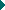 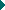 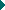 Обеспечение условий для реализации образовательной программы  дошкольного образования ОУ. Обеспечение результатов реализации образовательной программы дошкольного образования в ОУ.Создание благоприятных условий развития детей в соответствии с их возрастными и индивидуальными особенностями, укреплениематериально-технической базы                                 1.2.6. Примерное      календарно -тематическое планированиедошкольные группы МБОУ СОШ №47 г. Белгорода№ п/пНаименование разделаСтрПЛАНИРОВАНИЕ ДЕЯТЕЛЬНОСТИ ДОШКОЛЬНЫХ ГРУПП НА 2022-2023 УЧЕБНЫЙ ГОД (СЕНТЯБРЬ – МАЙ)ПЛАНИРОВАНИЕ ДЕЯТЕЛЬНОСТИ ДОШКОЛЬНЫХ ГРУПП НА 2022-2023 УЧЕБНЫЙ ГОД (СЕНТЯБРЬ – МАЙ)3Общая характеристика дошкольного учрежденияОбщая характеристика дошкольного учрежденияРАЗДЕЛ 1Анализ конечных результатов деятельности дошкольных групп за текущий 2021-2022учебный год и его достиженийРАЗДЕЛ 1Анализ конечных результатов деятельности дошкольных групп за текущий 2021-2022учебный год и его достижений41.1.1.Анализ качества условий в ОУ, созданных и использованных для реализации ОП ДО51.1.2.Анализ качества организации образовательной деятельности в ОУ (динамика за три учебных года в числовом выражении) в соответствии с ОП ДО;211.1.3.Анализ качества результатов реализации ООП ДО261.1.4.Анализ достижения запланированных целей и реализация задач в ОУ в 2021-2022 учебном году35РАЗДЕЛ 2Планирование деятельности дошкольных групп ОУ на 2022-2023  учебный годРАЗДЕЛ 2Планирование деятельности дошкольных групп ОУ на 2022-2023  учебный год371.2.1.Цель,	задачи	и	приоритетные	направления	образовательной организации на новый 2022-2023 учебный год371.2.2.Охрана здоровья воспитанников:-система мер, направленная на реализацию пунктов 1 (пп.,2,3,4,5,6,8,9,10,11), п.2, п.3, п.4 (пп.1,2,3,4) ст.41 Федерального Закона №273 «Об образовании в РФ»381.2.3.Организация образовательной деятельности в дошкольных группах ОУ431.2.4.Обеспечение условий для реализации образовательной программы в дошкольных группах ОУ. Обеспечение результатов реализации образовательной программы дошкольного образования в ОУ.501.2.5.Создание благоприятных условий развития детей всоответствии с их возрастными и индивидуальнымиособенностями, укрепление материально-технической базы601.2.6.Примерное календарно-тематическое планирование 61Учредитель ОУУправление образования администрации города Белгорода. 308000, г. Белгород, ул. Попова, 25-а, тел., факс 32-12-60, е-mail: info@beluo31.ruПолное наименование:муниципальное бюджетное общеобразовательное учреждение «Средняя общеобразовательная школа №47» г. БелгородаЮридический адресТелефон/факс308027, Белгородская область, г. Белгород, ул. Дегтярева 1Юридический адресТелефон/факсТел /факс: (4722)25-09-02,Электронный адресЕ-mail:, school47@beluo31.ruСайт ОУhttp://mbdouds7.ruInstagram: https://www.instagram.com/mbdou7.belgorod/Фамилия, И.О. руководителяДиректор Н.Ф. МаховицкаяДеятельность ОУ поосуществлению дошкольного образованиярегламентируется:- Уставом МБОУ СОШ №47 г. Белгорода № 655от 24.04.2018 г. -Право осуществления образовательной деятельности МБОУ СОШ №47 по образовательным программам дошкольного образования регламентируются лицензией № 8241 от 12.05.2016 г., - приложением №1 к лицензии №1657 от 12.05.2016г.Коллегиальные органы управления Учреждением-общее собрание работников Учреждения-педагогический совет-совет родителей (законных представителей) обучающихся УчрежденияРежим работы ОУРежим работы детского сада 12-ти часовой: с 7.00 до 19.00, в рамках пятидневной рабочей недели, суббота и воскресенье -выходные дни.№Возрастная группаВозраст детейСписочный состав1.Подготовительная группа №1 «Солнышко»5,6-7 лет252.Подготовительная группа №2 «Капельки»5,6-7 лет26Общая численность воспитанников:Общая численность воспитанников:Общая численность воспитанников:51Сравнительная таблица мониторинга РППС в дошкольных группах ОУСравнительная таблица мониторинга РППС в дошкольных группах ОУСравнительная таблица мониторинга РППС в дошкольных группах ОУСравнительная таблица мониторинга РППС в дошкольных группах ОУ2019-2020учебный год2020-2021учебный год2021-2022учебный годДинамика за 3 учебных года1.9 (95,4%)1.97 (99%)2 (100%)0,1 (5%)Объект материально- технической базыХарактеристика оснащения объектовЗдание	ОУДошкольные группы ОУ функционирует в помещении, отвечающих санитарно-гигиеническим, противоэпидемическим требованиям и правилам пожарной безопасности, а так же психолого- педагогическим требованиям к благоустройству дошкольных учреждений.Здание ОУ (ул. Дегтярева д.1) трехэтажное, центральное отопление, вода, канализация, сантехническое оборудование в хорошем состоянии. В ОУ имеются спортивный ,музыкальный, актовый   зал, методический кабинет, кабинеты педагога - психолога, музыкального руководителя, заместителя директора по хозяйственной работе, медицинский блок, включающий кабинет старшей медсестры и прививочный кабинет, кабинет стоматолога.В ОУ имеется медицинский кабинет, кабинет директора, 4групповых помещения и подсобные помещения.Групповые комнатыВ дошкольных группах 2 групповых комнаты и 2 спальни. Каждая группа имеет свой вход из общего коридора, а также в каждой группе имеется безопасный выход. Группы полностью оснащены детской мебелью в соответствии с возрастными требованиям СанПиН, шкафами для учебно-методических и раздаточных материалов, рабочими столами и стульями для взрослых. Имеются материалы и оборудование для поддержания санитарного состояния групп.Участки	для каждой группыСостояние участков удовлетворительное. На территории ОУ компактно размещены: прогулочные и игровые площадки,     мини-стадион     для     дошкольников, цветочные клумбы, декоративные кустарники.(ул. Дегтярева д.1) Оборудованы три прогулочные террасы с ударопоглощающим покрытием, оснащённые песочными двориками, малыми архитектурнымиформами, теневыми навесами.Спортивная площадкаСостояние спортивной площадки удовлетворительное. Спортивная площадка имеет баскетбольные щиты с кольцами, футбольные ворота, стойки и волейбольную сетку, прыжковую яму, тропуздоровья и спортивный комплекс.АвтогородокИмеет нанесённую разметку. Для изучения дошкольниками правил дорожной безопасности и профилактики детского дорожно- транспортного травматизма имеется выносное оборудование:знаки, машины и др.Актовый залНаходится на втором этаже и полностью оборудован спортивным инвентарем. Программно-методические материалы соответствуют возрастным особенностям, учитывают состояние здоровья детей, планируются с учетом ФГОС ДО. Имеется паспорт физкультурного зала. Имеются фортепиано, музыкальный центр, мультимедийное оборудование, детские музыкальные инструменты.Холлы, коридорыФотовыставки, тематические выставки, выставки детских рисунковКабинет педагога- психологаКабинет находится на втором этаже и полностью оборудован. Программно-методические материалы соответствуют возрасту, учитывают индивидуальные особенности детей, планируются сучетом ФГОС ДО.Методический кабинетМетодический кабинет находится на первом этаже и полностью оборудован. Имеются библиотека методической литературы и периодических изданий, компьютер, демонстрационныематериалы, видеотека.Медицинский блок: медицинский и прививочный кабинеты.Медицинский кабинет находится на первом этаже и полностью оборудован необходимым инвентарем и медикаментами. Медицинский кабинет состоит из трех блоков: кабинет врачебного осмотра (осмотр детей, работа с документацией, рабочее место медицинский сестры), процедурный кабинет, изолятор. Медицинское обслуживание детей осуществляется штатным, специально закрепленным медицинским персоналом, который наряду с администрацией несет ответственность за проведение профилактических       мероприятий,       соблюдение       санитарно-гигиенического и противоэпидемического режима, осуществляетконтроль за качеством питания воспитанников, оказывает первуюпомощь детям в случаи необходимости.ПищеблокСостояние пищеблока удовлетворительное. Находится не первом этаже. Полностью оборудован инвентарем и посудой. Имеетсядуховой шкаф, 4 плиты, мясорубка и овощерезка, картофелечистка, холодильное оборудование.Уровень образованияКол-во%33%67%Высшее467%33%67%Средне специальное233%33%67%Категории2019-2020учебный год2020-2021учебный год2021-2022учебный годДинамика за 3 учебныхгодавысшаяквалификационная категория1 (16%)1(16%)2 (33%)1 (16%)перваяквалификационная категория3(35%)3 (29%)3(35%)0 (0%)не имеют категории2 (33%)2 (33%)1 (16%)1(16 %)Итого: %аттестованных педагогов66%66 %83 %17 %№ п/пСпециалистЧасто-задаваемы вопросыКонтактноДистанционно (в режиме онлайн и офлайн)Количество консультаций1Методист-Сложности в адаптации к ДОО;-Уровень освоения ООП ДО;-По запросу родителей.5643992Педагог- психолог-Готовность ребенка к школе;-Сложности в адаптации к ДОО;-Микроклимат в семье;-Взаимодействие ребёнка с детским социумом;-По запросу родителей.91311223Инструктор по ФК-Информация об уровне физической подготовки;-Профилактика нарушений ОДА;- По запросу родителей.3433674Музыкальный руководитель-Музыкально-ритмические способности ребенка;-Вокальное мастерство;- По запросу родителей.1727446Медицинская сестра-Вакцинация «За или против!»-Меры безопасности в период пандемииЗакаливания ребенка-Профилактика нарушений ОДАПо запросу родителей.692695ГодСписочный составСреднесписочный составПропущено одним ребёнкомпо болезниЗаболеваемость на 1000Случаев заболеванияФункциони рованиеза отчетный период (%)2019год56569,79984782,382020 год4646910384181,742021 год51518,713007889,82ГодСпис. составIгрIIгрIIIгрIV-Vгр2019 год462 (8%)36 (77%)8 (15%)0 (0%)2020 год5730 (53%)24 (42%)3 (5%)0 (0%)2021 год 5119(37%)30(59%)2(4%)0 (0%)Физкультурные группы2019-2020 год2019-2020 год2020-2021 год2020-2021 год2021-2022 год2021-2022 годФизкультурные группыабсолютные цифры%абсолютные цифры%абсолютные цифры%Основная357656985098Подготовительная11241212Специальная000000№ п/ пПатологияПатология2019-2020 год2020-2021год2021-2022 год1.Нарушение зренияНарушение зрения4422.Нарушение речевого развитияНарушение речевого развития151083.Заболевания опорно-двигательного аппаратаСколиоз0004.Заболевания опорно-двигательного аппаратаПлоскостопие10855.Заболевания опорно-двигательного аппаратаНарушение осанки116126.Заболевания сердечно-сосудистойсистемыЗаболевания сердечно-сосудистойсистемы2127.Заболевания желудочно-кишечноготрактаЗаболевания желудочно-кишечноготракта2228.Хирургические заболеванияХирургические заболевания4019.Заболевания органов дыханияЗаболевания органов дыхания02210.Заболевания нервной системыЗаболевания нервной системы043Наименование проектаУровень проектаРезультат за отчетный период«Профилактика нарушений опорно- двигательного аппаратау воспитанников дошкольныхорганизаций города Белгорода»ОУповышение профессиональной компетентности педагогов в вопросах профилактики нарушений ОДА у воспитанников;внедрение в образовательный процесс новых комплексов упражнений по профилактике нарушений ОДА.За отчетный период все запланированные мероприятия выполнены в полном объеме.«Физкультура, спорт, игра со здоровьем навсегда!»Институциональный- регулярное проведение зарядки на спортивной площадке (совместно дети – родители– педагоги) – один раз в месяц;-открытых физкультурных занятий совместно с родителями на спортивной площадке ОУ (совместно дети – родители – педагоги)1 раз в квартал;- активное участие родительской общественности в спортивных мероприятиях ОУ.Направления деятельностиВывод (как есть)Проблемное полеПерспектива (система мер)1.1. Анализ качества условий в ОУ, созданных и использованных для реализации ООП ДО1.1. Анализ качества условий в ОУ, созданных и использованных для реализации ООП ДО1.1. Анализ качества условий в ОУ, созданных и использованных для реализации ООП ДО1.1. Анализ качества условий в ОУ, созданных и использованных для реализации ООП ДОПодраздел: Анализ организации развивающей предметно- пространственной среды в ОУЦель: определение степени соответствия РППС требованиям ФГОС ДО,рекомендациям«ФИРО»,возрастным особенностямдетей	с	учетом регионального компонента		и климатических условий.Таким	образом, развивающаяпредметно- пространственная среда		отвечает принципам ФГОС ДО к	РППС		ОУ,соответствует			ООП ДО	обеспечивает возможность общения и		совместной деятельности детей и взрослых,		а		также соответствует индивидуальным особенностям	детей. При создании учтены возрастные					и индивидуальные особенности		детей, региональные приоритеты.недостаточно оснащена техносреда;недостаточно внедреныбережливые технологии	в деятельность ОУПополнение, обновление иизменение РППС в соответствии с ФГОС ДО, возрастом детей, годовыми задачами ОУ.Разработка концепции созданиядоброжелательного пространства ОУ.Внедрение в РППС элементоввизуализации игрового пространства и времени (единой маркировки в групповых помещениях).Организация конкурса на лучшуюРППС групп с учетом современных требований и бережливых технологий«Пространство	ОУ	– доброжелательное пространство».Подраздел: Анализ материально- технических условийЦель: определение соответствия материально- технических условий			для организации в ОУ всех видов детской деятельности	(		в том	числе		для детей		с	ОВЗ		и детей -инвалидов); соответствие санитарно- гигиеническим, противоэпидемичес ким требованиям и правилам пожарной безопасностиМатериально		– техническое обеспечение образовательного процесса осуществлялось	без перебоев.Весь	товарсертифицирован, годен	киспользованию	в ОУ. Оформление отчетнойдокументации			по инвентарному		учету, списанию материальных ценностей проходило своевременно, согласно		плану бухгалтерии	ОУ		и локальным актам.Совершенствованию материально- технической	базы способствуют: устремление коллектива		на обновлениепредметно- развивающего пространства	всоответствии			с требованиями	ФГОС и	реализуемой программы; включение родителей в		созданиепредметной	среды; внебюджетныесредства от платных услуг.Среди факторов, препятствующих эффективному развитию материально- техническойбазы,	можно назвать отсутствиедругих постоянных внебюджетных источниковфинансирования, кроме платных услуг.Дооснащение медицинского кабинета и групп ОУ в условиях распространения коронавирусной	инфекции и	профилактики	других инфекционныхзаболеваний.драздел: Анализ кадровых условий Цель: определение условий	для формирования актуальных профессиональных компетенцийпедагогических работников образовательной организации, обеспечивающих качество образовательной деятельностиРеализация ООП ДО в ОУ осуществляется квалифицированными педагогическимикадрами.	Кадровый потенциал		педагогов позволяет выстраивать				работу детского	сада	на достаточно			высоком профессиональном уровне.снижение	% педагогов, участвующих		в конкурсах профессиональн ого мастерства;отсутствие обобщенных актуальныхпедагогических опытов	как одной из форм повышения квалификации педагогов.Повышениепедагогической компетентности	молодых педагогов;Организация					и проведение	семинаров	— практикумов									по обобщению АПО; 3.Прохождение воспитателями					(вновь прибывшими			на	работу), работающими		с		детьми раннего			возраста,		курсов повышения		квалификации при		ОГАОУ				ДПО«БелИРО»;4.Созданиеиндивидуальных			сайтов или	страничек		педагогов (100%) для взаимодействия с	родителями	на	основе информационно- коммуникационныхтехнологий.Подраздел: Анализ психолого-педагогических условийЦель: Определение качества	условий для осуществления медицинского сопровождения воспитанников, охраны		иукрепленияздоровья, условий для физического развития,определение качества взаимодействия педагогов с детьмиТребования ФГОС ДО к		психолого- педагогическим условиям в МБДОУ соблюдаются практически в полной мере.	Психолого- педагогическое сопровождение обучающихсяОУ обеспечивает осуществление специализированной помощи			детям, оптимальное развития ребёнка,	успешную интеграцию		их	в социуме.Требования ФГОС	ДО	кпсихолого-педагогическим условиям соблюдаются не в полной мере в части	оказания не	директивной помощи		детям, поддержкедетской инициативы	и самостоятельнос ти	в	разных видахдеятельности.Систематически осуществлятьдифференцированный подход к каждому ребенку;Повышать	уровень ответственности компетентности родителей в	вопросах	организации здоровьесберегающейдеятельности в семье;Подраздел: Анализ финансовых условийЦель: проанализировать финансово- экономические показателидеятельности учреждения.В	ОУ	активно используютсядополнительные источникифинансированияНедостаточное привлечение внебюджетных средств, продолжает оставаться значительной проблемойнедостаточности средств, поступающих на счет	ОУ,		для покрытия	всех нуждучреждения.Организация совместных мероприятий с родителями (законнымипредставителями) обучающихся, привлечение их	к	административно	- хозяйственнойдеятельности ОУОбеспечение реализации дополнительных направлений	привлечения средств	(размещениерекламы,	проведение семинаров и конференций, праздников и др.), расширение		спектра платных образовательных услуг.Разработка обязательной частиРазработка обязательной частиРазработка обязательной частиРазработка обязательной частиНаименование комплексной образовательной программы, используемой для разработкиООП ДОКол-во ООП ДО, разработанных с использованием(учетом)Кол-во групп, осваивающихООП ДОВ них детейОсновной образовательной программы дошкольногообразования «ДЕТСТВО» /под ред. Бабаевой Т.И.1251Разработка части, формируемой участниками образовательных отношенийРазработка части, формируемой участниками образовательных отношенийРазработка части, формируемой участниками образовательных отношенийРазработка части, формируемой участниками образовательных отношенийНаименование авторской парциальной программы, используемой для разработки вариативной части ООП ДОПознавательное развитиеПарциальная программа «Здравствуй, мир Белогорья!»(авторы: Л.В.Серых, Г.А.Репринцева)1251Парциальная	программа	«Тропинки в экономику»А.Д.Шатовой1251Речевое развитиеПарциальная программа по речевому развитию «По речевым тропинкам Белогорья» (авторы:Л.В. Серых,М.В. Панькова)1251Художественно-эстетическое развитиеПарциальная программа «Цветной мир Белогорья» ((авторы: Л.В.Серых,С.И. Линник-Ботова, А.Б. Богун)1251Физическое развитиеПарциальная программа»Выходи играть во двор»(образовательная область «Физическое развитие» методическое пособие /Л.Н. Волошина и др.1251№ п/пНаименование технологии2019-2020учебный год2020-2021учебный год2021-2022учебный год1.Игровые технологии+++2.Педагогическая технология организации сюжетно — ролевых игр (Д.Б. Эльконин, А.В. Запорожец, Р.И. Жуковская Д.В. Менджерицкая, А.П. Усова, Н.Я.Михайленко)+++3.Педагогика сотрудничества (К. Д.Ушинский, Н. П. Пирогов, Л. Н. Толстой)--+4.Информационно-коммуникативныетехнологии+++5.Здоровьесберегающие технологии+++6.Технология проблемного обучения-++7.Современные технологии социализациидошкольников-++8.Технология «Гость группы»-++9.Технология исследовательскойдеятельности (А.И. Савенков, Н.А. Короткова)+++10.Технология проектной деятельности(Л.С. Киселёва, Т.А. Данилина, Т.С. Лагода, М.Б. Зуйкова)+++№ п/пТема проектаОснованиеРезультатРегиональный проект«Внедрение бережливыхтехнологий	в деятельностьдошкольных образовательных организаций Белгородской области» («Бережливыйдетский сад»)Приказ Управления образованияадминистрации г.Белгорода от26.11. 2019 года№ 1753Применение визуализации, направленной		на		повышение безопасности	детей,	родителей	и сотрудников;Рациональная	организация рабочихмест детей и сотрудников.Использование	в	работе	доски задачРазработан проект «Оптимизация процесса	визуализации	игрового пространства Лего-центра.№ п/пПланируемоенаименование проектаЦель проектаПланируемые результаты проекта1«Созданиекадровых иОбеспечениереализации1. У 100% педагогов повышенакомпетентность по   использованиюматериально- технических условий в ОУ, обеспечивающих высокое качество результатов образовательного процесса в условиях ФГОС ДО»требований ФГОС ДО к психолого- педагогическим условиям и развивающей предметно- пространственнойсреде ОУ на 100 % к декабрю 2021 года; Повышение профессиональной компетентности не менее у 95 %педагогов ОУ.наиболее эффективных технологий взаимодействия с дошкольниками и их родителямиСозданы кадровые, материально- технические	и	психолого- педагогические условия в группах раннего и дошкольного возрастаРППС ДО насыщена элементами доброжелательного пространства на 100% к декабрю 2021года100% педагогов ОУ обладают компетенциями необходимыми для создания ситуации развития детейдошкольного возраста2«Взаимодействие с родителями на основеинформационно- коммуникационных технологий»Повышение уровня заинтересованности родителей к образовательному процессу в ОУ посредством использованияинформационно - коммуникационных технологий на 50% к декабрю 2021 годаНе менее 90% родителей являютсяактивными	участниками образовательных отношений с использованием дистанционныхформ в режиме онлайн .Экономия времени родителей и педагогов	повысилась	на	50%	с возможностью	находиться	в«информационном поле»Заинтересованностьродителей	к	деятельности	ОУ повысилась с 45% до 90%Возросла педагогическая компетентность	родителей (законных		представителей)	в вопросах	развития		ребенка- дошкольника3«Формирование ключевых компетентностей дошкольников путем внедрения кейса«доброжелательных» технологий»Внедрение и активное использование в образовательной деятельности собучающимися ОУ«доброжелательных» технологий (гость группы, технологии развития эмоционального интеллекта, план- дело-анализ,рефлексивный круг, клубный час…) к декабрю 2021 годаАктуализированы специфическиевиды детской деятельности - не менее чем на 90% системно используют инновационные формы организации	взаимодействияучастников	образовательных отношенийВнедрены «доброжелательные» технологии	-	100%		педагогов систематически		используют технологии «Гость группы», «Утро радостных встреч» и др.У 100% педагогов повышена компетентность по использованию наиболее	эффективных инновационных		технологий взаимодействия с дошкольникамиЭффективно используетсяпедагогический ресурс семьи - 90%родителей	вовлечены	вобразовательный процесс ОУ4«Развитие конструктивной и исследовательской деятельности старшихдошкольников в условиях мобильного игрового конструктора«Тико»»Включение не менее 51 детей старшегодошкольного возраста в образовательную деятельность поконструированию в условиях мобильного игрового центра«Тико» кдекабрю 2021 годаППРС оснащена оборудованием и оборудованием для развития	технического	творчества составила не менее 80%100%	детей	старшего дошкольноговозраста	вовлечены	в образовательную деятельность по техническому творчеству100% педагогов активно используют			оборудование (конструкторы),	способствующие развитию технического творчества у старших	дошкольников	в образовательной деятельностиВовлеченность родителей (законных	представителей)		в образовательную		деятельность	с использованием	различного	вида конструкторов не менее 70%Образовательные области/показатель по группеСоциально- коммуникатив ное развитиеСоциально- коммуникатив ное развитиеСоциально- коммуникатив ное развитиеПознавательное развитиеПознавательное развитиеПознавательное развитиеРечевое развитиеРечевое развитиеРечевое развитиеХудожественно- эстетическое развитиеХудожественно- эстетическое развитиеХудожественно- эстетическое развитиеФизическое развитиеФизическое развитиеФизическое развитиеСредний2019-20202020-202120210-20222019-20202020-20212021-20222019-20202020-20212021-20222019-20202020-20212021-20222019-20202020-20212021-2022показатель по2019-20202020-202120210-20222019-20202020-20212021-20222019-20202020-20212021-20222019-20202020-20212021-20222019-20202020-20212021-2022показатель по4,74,54,74,74,64,64,74,54,64,74,54,64,74,64,7группам4,74,54,74,74,64,64,74,54,64,74,54,64,74,64,7959397959496959396959396959497%%%%%%%%%%%%%%%№ п/пУровень конкурсаРезультативностьКоличество воспитанников1.МеждународныйПобедитель4Призер2Лауреат-2.ВсероссийскийПобедитель3Призер6Лауреат23.РегиональныйПобедитель2Призер-Лауреат-4.МуниципальныйПобедитель-Призер-Лауреат-№Уровень мероприятияРезультативностьКоличество педагогов1.МеждународныйПобедитель4человек2.ФедеральныйПобедитель1 человек2.ФедеральныйУчастник3 человек3.МуниципальныйПризёр0 человек3.МуниципальныйЛауреат0 человек№Уровень мероприятияКоличество педагогов1.Международный12.Федеральный13.Региональный24.Муниципальный3№ п/пУровень мероприятияКоличество педагогов1.Международный-2.Федеральный-3.Региональный-4.Муниципальный1№п/пКружокСведения о педагоге1.«Английский для малышей»кружок по обучению английскому языкуЛюбимова В.Р. закончила федеральное государственное автономное образовательное учреждение высшего образования	«Белгородский	государственный национальный исследовательский университет» г. Белгород. Освоила программу бакалавриата по направлению подготовки 45.03.03. Фундаментальная иприкладная лингвистика.2.Студия бального танца «Грация»Фролова М.В. судья всероссийской категории по танцевальному спорту России.№ п/пПоказателиМай 2020Май 2020Май 2021Май 2021Май 2022(онлайн)Май 2022(онлайн)№ п/пПоказателиКоличество%Количество%Количество%1.Общее количество воспитанников вОУ46100 %54100 %51100 %2.Общее количество родителей,участвующих в анкетировании46100 %54100 %51100 %3.Количество родителей, удовлетворённых оснащенностьюОУ4393%5293%5096 %4.Количество родителей, удовлетворённыхквалифицированностью педагогов4599 %5399 %51100 %5.Количество родителей,удовлетворённых развитием ребенка4599 %5399 %5098 %6.Количество родителей, удовлетворённых взаимодействиемс ОУ46100%54100%51100 %Средний балл удовлетворённости родителей качеством деятельности ОУСредний балл удовлетворённости родителей качеством деятельности ОУ-99 %-99 %-99 %№п/пНазвание социального институтаКоличествопосещений% охвата1.Белгородский государственный историко-краеведческим музей2ст.дошкольныйвозраст (100%)2.ГБУК Белгородский государственный историко-художественным музей-диорама «Курская битва. Белгородское направление»1ст.дошкольный возраст (100%)3.Белгородский государственный художественный музей2 выездные мастер-классыст.дошкольный возраст (100%)4.ОГАОУ ДПО «БелИРО»6100% педагогов5.Белгородский государственный театр кукол2100%дети-педагоги- родители6.МБУК «Централизованная библиотечная системагорода Белгорода» - библиотека-филиал №34ст.дошкольныйвозраст (100%)7.ГБУК «Белгородская государственная филармония».4ст.дошкольныйвозраст 100%8.МБУК «Выставочный за «Родина»»Выездныемастер-классы (по плану)97% - ст. дошкольный возрастНаправления деятельностиВывод (как есть)Проблемное полеПерспектива (система мер)1.2. Анализ качества организации образовательной деятельности в ОУ (динамика за три учебных года в числовом выражении) в соответствии с ОП ДО;1.2. Анализ качества организации образовательной деятельности в ОУ (динамика за три учебных года в числовом выражении) в соответствии с ОП ДО;1.2. Анализ качества организации образовательной деятельности в ОУ (динамика за три учебных года в числовом выражении) в соответствии с ОП ДО;1.2. Анализ качества организации образовательной деятельности в ОУ (динамика за три учебных года в числовом выражении) в соответствии с ОП ДО;Подраздел: Организация образовательнойдеятельности	в ОУЦель:использование	и развитиеинновационного потенциалаучреждения	какинструмента	в достижениисовременного качествадошкольного образования.Работа	ОУ	в инновационном режиме позволяет		постоянно повышать педагогическую компетенцию,совершенствовать образовательный процесс, быть конкурентоспособным учреждением	в	сфере образования.Проектно - целевой подход в	текущем		году	стал приоритетным		вектором, закрепленным Программой				развития учреждения до 2021 года, так как коллектив ОУ твердо убежден в том, что проектирование		во	всех сферах	человеческой деятельности					является универсальныминструментарием, позволяющим обеспечить ее	системность, целеориентированность	и результативность.недостаточная замотивированность педагогов	повключению	в инновационнуюдеятельность, низкий уровеньквалификации,связаный	снебольшим опытом работы воспитателей в ОУ (в 2021-2022учебном году ОУ  пополнился	1молодым педагогом).настороженное отношение родителей к	проявлениям инновационнойактивности учреждения, непониманиезначимости	и актуальности развитияинновационного потенциала учреждения.расширение количества воспитанников,охваченных развитием техническоготворчества, пополнениеоборудования	Лего- центра		ирекреационно- образовательных зон в ОУ;увеличениедоли	педагогов, мотивированных	кучастию	винновационной деятельности;включениебольшего	числа родителейобучающихся(особенно	вновь пришедших в ОУ) в проектную		и инновационнуюдеятельность, с целью создания	единой командыединомышленников.1.3. Качество результатов реализации ООП ДО1.3. Качество результатов реализации ООП ДО1.3. Качество результатов реализации ООП ДО1.3. Качество результатов реализации ООП ДОПодраздел:Уровень освоения детьми1. Сохраняется1. НеобходимоПедагогическаяООП ДО можно считатьпроблема	речевогооптимизироватьдиагностикадостаточным,	о	чёмразвития,работу по трудовому(мониторинг)свидетельствуютзвукопроизношениявоспитанию	детей,Цель:результаты	мониторинга.детей		привлекая	семью	кОсвоение	детьмиЦелевые	ориентиры	настарших	групп.активномуООП ДОэтапе	завершенияБольшинство	детейсотрудничеству в этомдошкольного образованиястарших	группнаправлении	черезу	выпускников	ОУмонотонно	и	свведение	всформированыдлительными паузамиобразовательныйчитают	стихи,процесс	групппересказываютстаршего дошкольногознакомые тексты, невозраста	программыучаствуют	в«Тропинка	влитературных играх,экономику»драматизациях.А.Д.Шатовой.2. Педагоги слабо2. Педагогамвзаимодействуют	сследует	уделитьродителями	побольше внимания   навопросуорганизациюформированияпедагогическихположительногоусловий для развитияотношения к   труду,у детей   инициативы,продуктамжеланиячеловеческого труда,самостоятельноформирования такихосуществлятькачеств	какпоисковуюбережливость,деятельность,экономичность,включать	втрудолюбие.образовательную3. Нетдеятельность	большекомплексногопрактических занятий.подхода	в	вопросе3. Необходимотрудовогоразвиватьвоспитания.профессиональноеБольшинство детей вмастерство педагогов всемье	не	имеютпроведениитрудовых поручений.коррекционно-4. Остаетсяразвивающей	работыактуальнымвоспитателей	виспользование	вгруппахобразовательномобщеразвивающейпроцессенаправленности;современных методовпродолжатьи	приемовконсультативнуюинтеллектуальногоработу	средиразвития,родителей	дляактивизацииформирования у   нихмыслительнойнавыков по оказаниюдеятельности,помощи	в	речевомразвития	творческихразвитии	ребёнка,способностей,используяпознавательныхинновационныепроцессов мышления,методы	(онлайн-умозаключения и пр.консультации,обучающие видео занятия на сайте ОУ в разделе «Канал для родителей»).4. Поэтому, воспитателям рекомендованосистематизировать работу по заучиванию стихов,выразительному чтению	ирассказыванию	через организациюлитературных досугов,групповых конкурсов, инсценировки.Подраздел:Организациядополнительного образованияЦель:Создание широкого спектраобразовательных услуг,обеспечивающих возможностькаждому ребенку попробовать свои силы в различных видахдеятельности; с учетом ихсклонностей,способностей и интересов а так же выявление исопровождение одаренных детей в разных видахдеятельности.Не удалось полностью реализовать и программы дополнительных платных образовательных услуг, принятые педагогическим советом и утверждённые в ОУ. Однако по результатам мониторинга, проводимого в ОУ, можно сделать вывод, что в целом родители (законные представители) детей	удовлетворены результативностьюплатных образовательных услуг.В условиях работы ОУ (введениеограничительныхмероприятий в связи с принятием мер по недопущению распространения новойкоронавируснойинфекции) не удалось полностьюреализовать	и программыдополнительных платных образовательныхуслуг,	принятые педагогическимсоветом	иутверждённые	в ОУ.Провести мониторинг запросов родителей.Подраздел: Анализ построениясотрудничества	с родителямиВыбранные	формы взаимодействия		с родителями эффективны, очем свидетельствует ростПедагогический ресурс	семьи (семейные   традиции,успешный	опыт1.Увеличениеколичества родителей,участвующих	в совместных(законными представителями) Цель:	Анализ эффективностивыбранных форм взаимодействия с родителями, поиск новых	форм взаимодействиявключенности родителей в совместные мероприятия, проектную деятельность.семейного воспитания) изучен и используется	в образовательном процессе ОУ не в полной меремероприятиях (коллоквиумы, общесадовские родительскиесобрания,	вечера встреч, гостиные и т.д.) на 5%.2.Реализацияинституционального проекта«Взаимодействие	с родителями на основе информационно- коммуникационныхтехнологий»Подраздел: Социальное партнерство учрежденияЦель:	Анализ эффективности реализации планов взаимодействия ОУ и социальных партнеровОрганизациявзаимодействия между детским садом и социальными институтами позволила использовать максимум возможностей для развития интересов и индивидуальныхспособностей детейВ условиях работы ОУ (введениеограничительныхмероприятий в связи с принятием мер по недопущению распространения новойкоронавируснойинфекции)	планы взаимодействия		небыли реализованы в полном объеме.Продолжитьсотрудничество, расширить	число партнеров.ЗадачаСтепеньдостиженияПроблемное полеДальнейшие путирешенияПродолжать работу по сохранению	и укреплениюфизического	и психологическогоздоровья дошкольников через использование современныхздоровьесберегающих технологий	путем интерактивноговзаимодействия	детей, педагогов, родителей.Реализована, но	имеет потенциалдальнейшей работыТенденция	кухудшению	детского здоровья						при поступлении	в			ОУ нарастает,		поэтому необходимо оптимизировать			меры, принимаемые			к				его сохранению.Введение ограничительныхмероприятий в связи с принятием	мер	по недопущению распространения новой коронавируснойинфекции.Продолжить		работу	по повышению				уровня компетентности				и профессионализма педагогов	по	вопросу здоровьесбережениядошкольников.Учитывать рекомендации по	ведениюограничительныхмероприятий в связи с принятием мер по недопущениюраспространения новой коронавируснойинфекции.Достижение	высокого качестваобразовательной деятельностидошкольной образовательнойорганизации	всоответствии	с требованиями ФГОС дошкольногообразования, посредствомреализации	портфеля проектов.Реализована, но	имеет потенциалдальнейшего развития.Настороженное отношение родителей к проявленияминновационнойактивности учреждения, непонимание значимости		и актуальности	развития инновационногопотенциала учреждения.Расширение количества воспитанников,охваченных развитием технического творчества, пополнениеоборудования	Лего- центра и рекреационно- образовательных зон в ОУ;Включение большего числа	родителей обучающихся (особенно вновь пришедших в ОУ) в проектную и инновационнуюдеятельность, с целью создания единой команды единомышленников.Внедрение	системы«Бережливого управления» в практику работы	посредством проектной деятельности и с целью повышения эффективности			и улучшения	качества образовательных услуг.Реализована, но	имеет потенциалдальнейшего развитияНедостаточно внедрены бережливые технологии в деятельность ОУПродолжить работу по внедрению бережливых технологий	вдеятельность	ОУ; внедрение в РППС элементов визуализации игрового пространства и времени, доски задач в планирование детьми старшего дошкольного возраста;          разработкаконцепции	созданиядоброжелательного пространства ОУОбеспечение развития кадрового потенциала в процессе внедрения Профессиональныхстандартовдошкольногообразования	через повышениеквалификации	и использованиеактивных		форм методической	работы (методобъединения, конкурсыпрофмастерства,обучающие семинары, открытые просмотры, мастер - классы)Реализована, но	имеет потенциалдальнейшего развития.Снижение % педагогов, участвующих	в конкурсахпрофессионального мастерства;Отсутствие обобщенных актуальныхпедагогических опытов как одной из форм повышенияквалификации педагогов.Повышение педагогическойкомпетентности молодых педагогов;Организация и проведение семинаров — практикумов	по обобщению АПО;Созданиеиндивидуальных сайтов или страничек педагогов (100%)	длявзаимодействия		с родителями	на	основе информационно- коммуникационных технологий.Содержание деятельностиСистема мерСистема мерУлучшение качества медицинского обслуживанияУлучшение качества медицинского обслуживанияУлучшение качества медицинского обслуживанияФормирование журнала здоровья каждой группы (сентябрь-октябрь, ответственный ст. мед. сестра, воспитатели)Формирование журнала здоровья каждой группы (сентябрь-октябрь, ответственный ст. мед. сестра, воспитатели)Составление индивидуальных планов и карт оздоровления детей.Составление плана физкультурно- оздоровительной работы на текущий учебный год.Дооснащение групп ОУ (в течение учебного года, ответственные заведующий, зам.директора . по ХР)Дооснащение групп ОУ (в течение учебного года, ответственные заведующий, зам.директора . по ХР)Приобретение бесконтактных медицинских термометров – 1 шт.Приобретение	дозаторов	сенсорных	для  обработки рук – 4 шт.Профилактика	COVID-19, гриппа и ОРВИ (октябрь, ответственный  методист, ст.мед.сестра)Профилактика	COVID-19, гриппа и ОРВИ (октябрь, ответственный  методист, ст.мед.сестра)Проведение родительских собраний (групповых, общешкольных) с приглашением специалистов поликлиники, сотрудников Роспотребнадзора.Разработка памяток и размещение информации на стендах ОУ для родителей по профилактике гриппа и ОРВИ, коронавирусной инфекции.Реализация     плана     мероприятий	по недопущению распространения COVID-19 (в течение учебного года)Повышение профессиональной компетентности педагогов ОУ (в течение учебного года, ответственный ст.мед.сестра, методист)1. Консультирование педагогов;«Система лечебно-профилактической работы в ОУ» (октябрь);«Нетрадиционные методы профилактики ОРВИ и гриппа у дошкольников» (октябрь-ноябрь)«Особенности	работы	ОУ	в	период карантина» (ноябрь).Повышение	родительской компетентности (в течение года, ответственные методист, ст.мед.сестра)1..Консультации для родителей:«Вакцинация» (сентябрь)«Закаливание - виды и принципы» (ноябрь)-«Роль	семьи	в	формировании	основ	ЗОЖ дошкольника» (март).2. Проведение родительских собраний (групповых, общешкольных) с приглашением специалистов поликлиники, сотрудников Роспотребнадзора.Система рационального питанияСистема рационального питанияПовышение профессиональной компетентности педагогов ОУ (в течение года, ответственные : методист, ст.мед.сестра ,)1. Педагогическая мастерская «Приёмы активизации приёма пищи у детей дошкольного возраста (методические приемы для педагогов)» (ноябрь).Повышение	родительской компетентности (в течение года, ответственные		методист, педагоги ОУ )«Секреты питания» онлайн – консультация, распространение передового опыта семейного воспитания (декабрь)Оформление стенда для родителей «Здоровое питание».Вовлечение родителей в образовательный процесс ОУ по вопросам организации питания (в течение учебного года, ответственные педагоги ОУ)Фестиваль рецептов «Здоровое питание» распространение передового опыта семейного воспитания (ноябрь-декабрь).Участие в муниципальном конкурсе в рамках реализации программы «Разговор о правильном питании» (март-апрель).Система физкультурно-оздоровительных мероприятий и закаливание(в течение года)Система физкультурно-оздоровительных мероприятий и закаливание(в течение года)Повышение профессиональной компетентности педагогов ОУ (в течение года, ответственные методист, инструктор по ФК, педагоги групп)Консультация "Комплексный подход к организации физкультурно - оздоровительной работы в ОУ"  «Физкультурно- оздоровительная деятельность ОУ: пути повышения ее качества в условиях реализации региональных и муниципальных приоритетов развития дошкольного образования» Тематически контроль «Организация физкультурно - оздоровительной работы в ОУ в процессе взаимодействия всех участников образовательных отношений» Консультация для педагогов «Взаимодействие педагогов дошкольного учреждения в процессе физкультурно-оздоровительной	работы» Открытые просмотры педагогической деятельности по закаливанию детей после дневного сна (в течение года)Мастер-класс для педагогов «Использование игрового стретчинга в работе с детьми дошкольного возраста» Реализация постпроектной деятельности по профилактике нарушений опорно — двигательного аппарата у детей дошкольного возраста (в течение года)Разработка и реализация планов повышения функционирования и снижения заболеваемости на 2022 — 2023учебный годПовышение компетентности родителей	в	вопросах сохранения и укрепления здоровья детей (в течение года, ответственные	методист, инструктор по  ФК, педагоги ОУ)онлайн – консультации;видеоролики;мастер – классы и.т.д.Вовлечение родителей в образовательный процесс в рамках физкультурно — оздоровительной	работы.Выявление,		изучение, распространение передового опыта семейного воспитания, семейных	традиций	и ценностей (в течение года, ответственные	методист, инструктор по ФК, педагоги групп)Авторские ролики на ютуб-канале о традициях своей семьи «За здоровье всей семьей».Система комфортной пространственной и психологической средыСистема комфортной пространственной и психологической средыСоздание психоэмоционального комфорта для детей (в течение года, ответственные педагог- психолог, педагоги ОУ )Дооснащение Центров уединения в группах (до декабря 2022).Проведение образовательной деятельности в кабинете педагога-психолога (в соответствии с циклограммой педагога-психолога).Психолого-педагогическое сопровождение детей с ОВЗ и детей-инвалидов, профилактическая работа с детьми группы риска (в соответствии с циклограммами специалистов).Повышение профессиональной компетентности педагогов ОУ (в течение года, ответственные методист, педагог- психолог, педагоги ОУ)Прохождение курсов повышения квалификации педагогами, по работе с детьми с ОВЗ и детьми- инвалидами.Консультирование	педагогов«Коммуникативная компетентность педагога»Консультирование педагогов«Навстречу психологическому здоровью» Консультирование педагогов «Эффективные способы снятия внутреннего напряжения» Взаимодействие с родителями (в течение года, ответственные педагог-психолог)Составление	социального	портрета	семей ОУ Индивидуальное консультирование родителей (в соответствии с циклограммой).Ведение странички на официальном сайте ОУ «Психолог советует».Система работы по обеспечению безопасности жизнедеятельности детей и сотрудников, охрана трудаСистема работы по обеспечению безопасности жизнедеятельности детей и сотрудников, охрана трудаВзаимодействие с детьми (в течение года, ответственные методист, педагоги ОУ)Участие в конкурсах «Зебра совсем рядом»,«Безопасная дорога» Проведение ежегодной   социальной   акции«Подари повязку другу»Размещение видеороликов детей на официальном ютуб-канале ОУ по профилактике ДДТТ Выставка детских рисунков по безопасности дорожного движения Организация и проведение непосредственно образовательной деятельности по безопасности для детей (в течение учебного года)Работа с коллективом (в течение года,	ответственные, методист , зам. зав. по ХР)Инструктажи по охране труда и обеспечению безопасности жизнедеятельности.Инструктаж		«Меры		безопасности		при устройстве Новогодней елки» Организация		своевременного	прохождения медицинского осмотра сотрудниками ОУ 4.Проведение	плановых	учебных		занятий по эвакуации	детей		и	сотрудников		в	случае чрезвычайных ситуациях (согласно плана)Повышение компетентности родителей (в течение года, ответственные директор, методист)Общее онлайн  родительское собрание с участием сотрудника ОГИБДД УВД по Белгородской области.Размещение в родительских уголках, на официальном сайте ОУ материалов по ОБЖ и ПДДВзаимодействие с родителями Выявление,		изучение, распространение передового опыта семейного воспитания, семейных	традиций	и ценностей (в течение года, ответственные директор школы, методист, )1. Авторские видеоролики	«Соблюдайте ПДД» Содержание деятельностиСистема мерВыбор методов и технологий в соответствии с содержанием ООП ДОВыбор методов и технологий в соответствии с содержанием ООП ДОВнедрение технологииН.В. Гришаевой «Клубный час»(в течение года, ответственные методист, педагоги ОУ)Создание творческой группы из числа педагогов ОУ по внедрению технологииСеминар «Организация и использование в образовательном процессе педагогической технологии «Клубный час» (в течение учебного года).Разработка перспективного плана проведения мероприятий.Использование   педагогической    технологии«Клубный час» в образовательном процессе ОУ.Отчет педагогов об эффективности использования технологии в образовательном процессе ОУ .Внедрение педагогической технологии индивидуализации образованияЛ.В. Свирской «План – дело – анализ» (в течение года, ответственные методист, педагоги ОУ)Семинар-практикум «Использование технологии«План-дело-анализ» в образовательном процессе с детьми дошкольного возраста» (октябрь)Открытые просмотры мероприятий с детьм.)Взаимоконтроль: «Использование   технологии«План-дело-анализ» в организации совместной деятельности с дошкольниками» Отчет педагогов об эффективности использования технологии в образовательном процессе ОУ Внедрение педагогической технологии«Утро радостных встреч», технологии развития эмоционального интеллекта в образовательную деятельность детей раннего и младшего дошкольного возраста (в течение года, ответственные методист, педагогиОУ)Семинар-практикум «Использование технологий«Утро радостных встреч», развития эмоционального интеллекта в образовательном процессе с детьми раннего и дошкольного возраста» Разработка кейса сценариев)Открытые просмотры мероприятий с детьми (согласно плана)Взаимоконтроль: «Использование технологий в организации совместной деятельности с детьми дошкольного возраста» Отчет педагогов об эффективности использования технологии в образовательном процессе ОУ Реализация		педагогической технологии «Гость группы» (в течение года,	ответственные	методист, педагоги ОУ)Разработка кейса сценариев (ежемесячно, в течение учебного года)Отчет педагогов об эффективности использования технологии в образовательном процессе ОУ (май)Включение в образовательный процесс ОУ	современных	методов формирования	экономической грамотности у дошкольников (в течение года, методист, педагоги ОУ)Семинар - практикум «Формирование у детей старшего дошкольного возраста финансовой грамотности: программы и технологии» (сентябрь)Смотр - конкурс центров экономического развития (сентябрь)Методический коворкинг «Формирование основ финансовой грамотности у детей дошкольного возраста» (октябрь).Реализация	доброжелательных технологий, направленных на поддержку детской инициативы и самостоятельности в разных видах деятельности» (в течение года, ответственные методист, педагоги ОУ)Педагогический час «Поддержка детской инициативы и самостоятельности в разных видах деятельности» (январь).Консультирование педагогов по вопросам поддержки	детской	инициативы	и самостоятельности (в течение учебного года).Тематический контроль «Использование в образовательном	процессе	технологий, направленных на формирование детской инициативы и самостоятельности» (февраль)Внедрение бережливых технологий в образовательную деятельность ОУ(в течение	учебного	года, ответственные методист, педагоги групп.)Практико-ориентированный	семинар«Проектирование РППС в группах ОУ с учетом современных требований» (январь).Внедрение в РППС элементов визуализации игрового пространства и времени (в течение года).2. Смотр-конкурс на лучшую РППС группы с учетом современных требований бережливых и доброжелательных	технологий	«Наша доброжелательная группа» (январь).Инициирование инновационной, проектной деятельности с участниками образовательных отношений и социумом.Организация инновационная деятельность в образовательном процессеИнициирование инновационной, проектной деятельности с участниками образовательных отношений и социумом.Организация инновационная деятельность в образовательном процессеОрганизация проектной деятельности в образовательном процессеОрганизация проектной деятельности в образовательном процессеСистема мер, направленная на организацию видов детской деятельности и в ходе режимных моментов, самостоятельная деятельность детей с привлечением родителей воспитанников и социальных партнеровСистема мер, направленная на организацию видов детской деятельности и в ходе режимных моментов, самостоятельная деятельность детей с привлечением родителей воспитанников и социальных партнеровОрганизация образовательной деятельностиОрганизация образовательной деятельностиПроведение различных мероприятий с детьми по основным видам детской деятельности(в течение учебного года, ответственный методист, педагоги ОУ)Проведение различных мероприятий с детьми по основным видам детской деятельности(в течение учебного года, ответственный методист, педагоги ОУ)Игровая1. Проведение фестиваля «4Д: дети, движение, дружба, двор» (май).Коммуникативная1. Использование в образовательном процессе технологии «План – дело – анализ».ТрудоваяФестиваль	рецептов	«Разговор	о	здоровом питании» (ноябрь-декабрь).Реконструкция	мини-огорода	на окне	 (апрель)Познавательно-исследовательскаяОпыты	и	эксперименты	в	образовательной деятельности.Участие в интернет конкурсах исследовательских работ.Конкурс исследовательских работ и творческих проектов «Я – исследователь» - декабрь.КонструктивнаяИспользование в работе с детьми карточек по сбору различных моделей конструктора (в течение года).Проведение тематических дней по конструктивной деятельности (ежемесячно).Изобразительная1. Участие в конкурсах «Зебра совсем рядом»,«Безопасная дорога» ноябрь-декабрь).ФизическаяУтренняя зарядка со «звездой» (1 раз в квартал).Зимние Олимпийские игры (январь)День здоровья в соответствии с возрастными особенностями детей и двигательным режимом.Спортивные праздники в соответствии с планом праздников и развлечений инструктора по ФК.МузыкальнаяПроведение	праздников	и	развлечений	в соответствии с планомУчастие	в	региональном	фестивале	«Мозаика детства» (май)Восприятие художественной литературыЕжегодный конкурс чтецов (по плану )Использование в образовательном процессе технологии развития эмоционального интеллекта.Организация образовательного процесса в подготовительных группахОрганизация образовательного процесса в подготовительных группахПроведение мероприятий с детьми(в течение года, ответственные методист, педагоги ОУ)Ознакомительная экскурсия в МБОУ СОШ № 47 «Пройди по школьным этажам» (сентябрь).Спортивный праздник совместно первоклассниками МБДОУ №17 (сентябрь -апрель).Проведение мероприятий с педагогами (в течение года, ответственные методист, педагоги ОУ)Круглый стол «Ребёнок на пороге школы» (март).Педагогический марафон «Обеспечение преемственности уровней дошкольного и начального образования в условиях реализации ФГОС ДО и ФГОС НОО» (ноябрь, апрель).Взаимопосещения педагогами ОУ и учителями начальных классов школы образовательного процесса дошкольных групп и школы (1 раз в квартал).Фронтальный контроль «Готовность старших дошкольников к обучению в школе» (октябрь, апрель).Консультация	для	воспитателей«Мотивационная готовность к началу обучения в школе» (октябрь)Проведение	мероприятий	с родителями (в течение года, ответственные методист, педагоги ОУ)Групповые родительские собрания с участием педагогов МБОУ СОШ№47 (сентябрь).Консультирование родителей по запросуАнкетирование родителей «Скоро в школу?» (апрель)Взаимосвязь ОУ с семьей и другими социальными институтамиВзаимосвязь ОУ с семьей и другими социальными институтамиСистема взаимодействия с родителями (в течение года, методист, педагоги ОУ)Участие родителей в мероприятиях в соответствии с планом работы групп (в течение учебного года)Участие родителей в общешкольных родительских собраниях ( в течение года).Функционирование официального сайта ОУ, официальных групп в вайбере, в социальных сетях ВК, инстаграм.Использование технологии «Образовательная афиша», «Постеры-технологии».Самоаудит по изучению удовлетворенности родителей качеством образовательных услуг (октябрь, май).Организация онлайн и офлайн консультирования с использованием скайпа и различных мессенджеров (в течение учебного года)Привлечение родителей к организации и проведению смотров — конкурсов, а так же в качестве членов жюри (в течение учебного года)Проведение треннингов, мастер - классов для родителей вновь прибывших детей для снижения тревожности.Взаимодействие с социальными институтами детства (в течение года, ответственные методист, педагоги ОУ)Перезаключение договоров о совместной деятельности (сентябрь).Проведение совместных мероприятий в рамках планов взаимодействия, организация выездных мероприятий.Содержание деятельностиСистема мер2.4.Система мер, направленная на развитие кадровых условий в ОУ2.4.Система мер, направленная на развитие кадровых условий в ОУПовышение		профессиональной компетентности в рамках заседаний методического обьединения (в течение года,	ответственный педагог,,	методист)Заседание МО № 1 (АВГУСТ)«Перспективы развития ОУ в 2022-2023 учебном году»Повестка дня:О функционированиивнутренней системы оценки качества образования: об итогах самообследованияоб итогах мониторингаразвивающей предметно-пространственной среды об итогах мониторингапсихологического климата в коллективеОбсуждение и принятие  к реализации плана работы на учебный год:-основных направлений работы в новом учебном году;программно-методического обеспечения образовательного процесса;формы планирования воспитательно- образовательной работы с детьми;схемы распределения НОД на 2022-2023 год;циклограмм деятельности и планов работы специалистов на учебный год;плана аттестации и повышения квалификации на учебный год;плана повышения квалификации на 2022-2023 уч. год;перечня тем по самообразованию педагогов;об обобщении актуального педагогического опыта работыпланов взаимодействие ОУ с социальными институтами города и семьей.-организация деятельности ПМПкоб организации платных образовательных услуг7) Обсуждение и принятия решений МОЗаседание № 2 (НОЯБРЬ)Тема: «Деятельность педагогов по стимулированию детской инициативы, всесторонней активности в творческой и познавательной деятельности»Цель: совершенствовать педагогическое мастерство педагогов; повышать методический уровень; способствовать и стимулировать творческую деятельность педагогов в применении современных педагогических технологий и программ11.Выполнение решений МО №1 Результаты тематического контроля «Развитие у воспитанников инициативы, самостоятельности и активности в творческой и познавательнойдеятельности»Развитие и   поддержка   детской   инициативы в различных видах деятельности и культурных практиках как образовательный результат.Использование	возможностей развивающейпредметно-пространственной	среды	для организации самостоятельной деятельности, развития детской инициативы (использование«доски выбора»)Использование	игровых	технологий	в развитии	личностных		качеств		дошкольников: инициативы, самостоятельности, ответственности.Итоги фронтального контроля по определениюготовности	детей	подготовительных	к	школе групп к обучению в школе.Итоги конкурсов:- исследовательскихработ и творческих проектов детей ОУ«Юный исследователь»Заседание МО № 3 (ФЕВРАЛЬ)«Физкультурно-оздоровительная деятельность ОУ: пути повышения ее качества в условиях реализации региональных и муниципальных приоритетов	развития	дошкольного образования»Повестка дня:Отчет о выполнении решений МО № 2.Вступительное словоМетодиста с обоснованием актуальности темы.Итоги тематического контроля «Выполнение требований к созданию условий по охране жизни и здоровья детей»» Физкультурно – оздоровительная работа в контексте ФГОС ДО (здоровьесберегающие технологии).Открытые	просмотры	педагогической деятельности по закаливанию детей после дневного снаКонсультация для педагогов «Взаимодействие педагогов дошкольного учреждения в процессе физкультурно-оздоровительной работы»Анализ состояния здоровья воспитанников. 8.Анализ заболеваемости и функционирования за истекший период.9.Анализ	психологической	комфортности пребывания детей в группах ОУ.Заседание  МО № 4 (МАЙ)«Итоги воспитательно-образовательного процесса с детьми за 2022-2023 учебный год» Цель: анализ состояния образовательной работы  дошкольных групп ОУ .Повестка дня:Выполнение решений МО№ 3.Проблемно - ориентированный анализ образовательной деятельности в ОУ за 2022-2023 уч.год.	Результаты освоения основных и дополнительных программ (отчёты воспитателей и специалистов).Анализ готовности выпускников ОУ к школьному обучению.Анализ заболеваемости и функционирования.Отчёт председателя ПМПк ОУ.Анализ результатов анкетирования по изучению удовлетворенности родителей качеством образовательных услугАнализ результатов анкетирования педагогов.Открытые просмотры педагогической деятельности(в течение года, ответственные методист, педагоги ОУ)Согласно плану открытых просмотров на 2022 — 2023 учебный годПлан просмотров педагогической деятельной:Сапелина И.Б.(воспитатель)Грамота (октябрь)Формирование математических представлений (февраль)ИЗО ( апрель)Развлечение «Новогодняя сказка» декабрьПраздник «Мы всем спасибо говорим»майЧерченко Ю.А. ( воспитатель)ИЗО ( сентябрь)Природа (январь)Развитие речи ( март)Развлечение «День Матери» ноябрьЛитературная гостиная апрельМкртчян Л.В. (воспитатель)ИЗО февральПодвижные игры ноябрьРазвитие речи (октябрь)Развлечение «Новогоднее представление» декабрьЛитературная гостиная апрельЛюбимова В.Р. (воспитатель)Формирование целостной картины мира октябрьИЗО декабрьПрирода  мартРазвлечение «Осенняя сказка»Праздник « Папа, мама, я – дружная семья!» февральЯворская Н.И. (музыкальный руководитель)Посещение занятий ( ноябрь, февраль, апрель)Развлечение Рождественские колядки январьМы ищем таланты! март Кузьмина С.П. (инструктор по физической культуре)Посещение занятий ( октябрь, март, май)2 Дня здоровьяПовышение	профессионального мастерства педагогов в рамках курсовой переподготовке(в течение года, ответственные методист, педагоги ОУ)Прохождение курсов повышения квалификации педагогами, работающими с детьми с ОВЗ и детьми-инвалидами.Повышение квалификации педагогов в соответствии с перспективным планом прохождения курсовой переподготовки.Повышение профессиональной компетентности педагогов через организацию семинаров-практикумов, педагогических мастерских, мастер- классов(в течение года, ответственные методист, педагоги ОУ)Семинар — практикум «Формирование у детей старшего дошкольного возраста финансовой грамотности: программы и технологии» Методический коворкинг «Поддержка детской инициативы и самостоятельности в разных видах деятельности» Педагогическая дискуссия «Методические рекомендации по внедрению информационно - коммуникационных технологий в образовательный процесс ОУ» Смотр - конкурс центров экономического развития Семинар — практикум «Использование ИКТ на этапе реализации ФГОС ДО» Мастер-класс «Знакомство с программой и приемы	подготовки	презентаций Microsoft PowerPoint. Создание интерактивных игр в программе PowerPoint» Семинар - практикум «Обобщение педагогического опыта педагога в современных условиях: теория и практика» «Круглый стол» «Самообразование - необходимое условие профессиональной деятельности педагога» самообразование педагогов Переговорные площадки с педагогами        МБОУ СОШ №47(в течение года, ответственные методист, педагоги ОУ)Педагогический марафон «Обеспечение преемственности уровней дошкольного и начального образования в условиях реализации ФГОС ДО и ФГОС НОО» Взаимопосещение педагогами ОУ и учителями начальных классов МБОУ СОШ№47 образовательного процесса ОУ и школы (1 раз в квартал). профессиональной направленности и составление плана участия в данных конкурсах (сентябрь).«Круглый стол» «Самообразование - необходимое условие профессиональной деятельности педагога»самообразование педагогов Разработка официальных сайтов педагогов, страничек на сайте ОУ.Повышениепрофессиональной компетентности педагогов в рамках самообразования(в течение года, ответственные)Проведение консультаций для педагогов по актуальности участия в конкурсном движении Разработка памяток с подбором   конкурсовПовышениепрофессиональной компетентности педагогов в рамках самообразования(в течение года, ответственные)Тема: «Развитие творческих способностей старших дошкольников через театрализованную деятельность» Сапелина И.Б.(воспитатель)Повышениепрофессиональной компетентности педагогов в рамках самообразования(в течение года, ответственные)Тема: « Развитие экологического воспитания детей старшего дошкольного возраста через дидактические игры» Любимова  В.Р.(воспитатель)Повышениепрофессиональной компетентности педагогов в рамках самообразования(в течение года, ответственные)Тема: «Нетрадиционные техники изобразительной деятельности в детском саду» Мкртчян Л.В. (воспитатель)Повышениепрофессиональной компетентности педагогов в рамках самообразования(в течение года, ответственные)Тема: «Патриотическое воспитание старших дошкольников посредством чтения художественной литературы» Черченко Ю.А. (воспитатель)Повышениепрофессиональной компетентности педагогов в рамках самообразования(в течение года, ответственные)Тема: «Развитие  певческих навыков у детей старшего дошкольного возраста посредством музыкальных игр и упражнений» Яворская Н.И. музыкальный руководительПовышениепрофессиональной компетентности педагогов в рамках самообразования(в течение года, ответственные)Тема: «Организация двигательной деятельности детей старшего дошкольного возраста  посредством спортивных мероприятий» Кузьмина С.П. инструктор по физической культуре.Повышениепрофессиональной компетентности педагогов в рамках  педагогических часов(в течение года, ответственные)Проводится один раз в месяцСистема мер, направленная на создание, развитие и использованиев образовательной деятельности материально-технических условий ОУСистема мер, направленная на создание, развитие и использованиев образовательной деятельности материально-технических условий ОУАдминистративно-хозяйственнаядеятельность (в течение года, ответственные директор ,методист, зам.директора . по ХР)Разработка плана административно- хозяйственной деятельности на учебный год (август).Улучшение условий и охрана труда в течение года.(в течение года, ответственные директор, методист, зам.директора . по ХР, мед. сестра)Проведение инструктажей по охране труда (сентябрь).Пополнение	аптечек	первой	медицинской помощи (1 раз в квартал).Учебные	занятия	по	эвакуации	при возникновения пожара (1 раз в квартал).Ремонтные работы в течение года, ответственные (в течение года, ответственные директор, методист, зам.директора . по ХР)Оборудование комфортной зоны ожидания для детей и родителей, пришедших для оформления необходимой документации для зачисления в ОУ (сентябрь-октябрь).Косметический      ремонт	здания и благоустройство территории (июнь-август).Подготовка к новому учебному году в течение года, (в течение года, ответственные директор, методист, зам.директора . по ХР)Приемка ОУ к новому учебному году (июль- август).Дооснащение групп и кабинетов специалистов УМК реализуемых программ (август).Система мер, направленная на создание, развитие и использование в образовательной деятельности развивающей предметно-пространственной среды в ОУСистема мер, направленная на создание, развитие и использование в образовательной деятельности развивающей предметно-пространственной среды в ОУОрганизация	необходимойразвивающей	предметно- пространственной среды(в течение года, ответственные директор, методист, зам.директора . по ХР)Практико-ориентированный	семинар«Проектирование РППС в группах ОУ с учетом современных требований» (сентябрь).Внедрение в РППС элементов визуализации игрового пространства и времени (в течение года).Смотр - конкурс центров экономического развития (сентябрь)Смотр-конкурс на лучшую РППС группы с учетом современных требований и бережливых технологий «Наша доброжелательная группа»(январь).Смотр   — конкурс   Центров релаксации	и уединения (апрель)Дооснащение	дидактическими	пособиями«Тропинка в экономику» (сентябрь-декабрь).Создание в ОУ мобильных развивающих пространств (в течение года, ответственные директор, методист, зам.директора . по ХР))1. Дооснащение развивающей предметно- пространственной среды робототехникой (сентябрь-ноябрь).Система мер, направленная на создание, развитие и использование в образовательной деятельности психолого-педагогических условий в ОУСистема мер, направленная на создание, развитие и использование в образовательной деятельности психолого-педагогических условий в ОУКоррекционно-организационнаядеятельность ПМПк (в течение года, ответственный зам. директора, методит)Организационное заседание № 1:Ознакомление с нормативными документами деятельности ПМПк (приказ, положение).Ознакомление	с	организационной документацией ПМПк .Принятие плана работы на 2022– 2023 учебный годСоставление банка данных ПМПк о детях с ОВЗ на 2021– 2023 учебный год Утверждение списка детей, направленных на комплексное сопровождение специалистами ПМПк ОУ в 2022 – 2023 уч. годуОбсуждение банка данных семей, находящихся в сложной жизненной ситуации.Составление банка данных детей, нуждающихся в комплексной помощи специалистов ПМПк в 2022 – 2023 учебном году.Заседание № 2:Заключение договоров с родителями на оказание коррекционно – развивающей работы специалистами ПМПк.Проведение первичной индивидуальной диагностики дошкольников, входящих в банк данных, сбор необходимой информацииСоставление индивидуальных программ сопровождения.Анализ адаптации детей к условиям ОУ.Анализ успеваемости детей выпускников ОУ.Анализ	результатов	логопедического обследования.Заседание № 3Оценка эффективности коррекционной работыАнализ результатов повторной комплексной диагностики детей, состоящих в списке на ПМПк, с целью выявления динамики развития.Анализ результатов работы деятельности ПМПк за I полугодие 2022 – 2023 учебного года.Утверждение списка детей, направленных накомплексное	сопровождение	специалистами ПМПк ОУ на ПМПК города Белгорода.Анализ готовности старших дошкольников к обучению в школеОпределение дальнейшего образовательного маршрута дошкольников (направление на ПМПК).Анализ итоговой психолого – педагогической диагностики готовности старших дошкольников к началу обучения в школе.Заседание № 4Анализ результатов работы деятельности ПМПк за 2022 – 2023 учебный годАнализ результатов работы специалистов ПМПк.Составление рекомендаций по дальнейшему психолого – педагогическому сопровождению дошкольников.Заслушивание отчета о работе ПМПк.Коррекционно-развивающиемероприятия (в течение года, ответственные методист, педагоги ОУ)Разработка карт развития детей с ОВЗ и детей- инвалидов (сентябрь).Логопедическое обследование детей и направление их на ТПМПК ДОО и ЦТПМПК ОУ (сентябрь- апрель).Повышение	профессиональной компетентности педагогов (в течение года, ответственные методист, педагоги ОУ)Прохождение курсов повышения квалификации педагогами, работающими с детьми с ОВЗ и детьми-инвалидами.Консультирование педагогов «Обеспечение психоэмоционального комфорта дошкольников во время пребывания в ОУ» (октябрь)Система мер, направленная на финансовое обеспечение реализации образовательной программы дошкольного образованияСистема мер, направленная на финансовое обеспечение реализации образовательной программы дошкольного образованияОбеспечение вариативности и разнообразия   содержания   Программ и организационных форм дошкольного образования (в течение года, ответственные директор школы, методист, педагоги ОУ)Определение спектра платных образовательных услуг и платных дополнительных услуг (сентябрь).Разработка графика предоставления платных образовательных услуг (сентябрь).Заключение договоров с родителями и специалистами (сентябрь).Отчетные мероприятия в соответствии с дополнительными образовательными программами (1 раз в квартал).Содержание деятельности по реализации культурных практик, программ кружков, студий, секцийСтудия  бального танца «Грация»;Кружок по изучению «Английский для малышей»;«Шахматы»Содержание деятельностиСистема мерОценка качества условий реализации ООП ДООценка качества условий реализации ООП ДОТребования	к	материально- техническим условиям, развивающей предметно-пространственной среде(в течение года, ответственные методист, педагоги ОУ)Мониторинг развивающей предметно- пространственной среды (сентябрь,апрель).Анализ материально-технических, кадровых психолого-педагогических,	финансовых условий – 2 раза в годТребования к кадровым условиям(2	раза	в	год,	ответственные директор школы, методист)Заполнение формы 85-К (январь).Статистические данные в плане деятельности на учебный год, отчете о самообследовании (по плану ОУ).Требования	к	психолого- педагогическим условиям (2 раза в год, ответственные 	директор школы, методист)Статистические данные в плане деятельности за год, отчете о самообследовании по анализу конечных результатов деятельности ОУ (организационно-методическое сопровождение процесса реализации ООП ДО, АООП ДО) по плану ОУОценка качества организации образовательной деятельности в соответствии с ООП ДО, АООП ДООценка качества организации образовательной деятельности в соответствии с ООП ДО, АООП ДОКачество осуществления педагогами образовательной		деятельности, осуществляемой	в		процессе организации различных видов детской деятельности и в режимных моментах (в течение года, ответственный методист)Планирование образовательной деятельности (ежемесячно).Контроль в соответствии с циклограммой контроля.Тематический , оперативный и персональный  контрольКачество взаимодействия участников образовательных отношений (дети, педагоги, родители, социальные институты) (в течение года, ответственные методист, педагог-психолог)Анализ психологического климата в дошкольных группах ОУ( ноябрь, апрель).Анализ	взаимодействия	с	семьями воспитанников (декабрь, апрель).Анализ	взаимодействия	с	социальными институтами (май).Оценка качества результатов образовательной деятельности в дошкольных группах ОУОценка качества результатов образовательной деятельности в дошкольных группах ОУФормирование интегрированных качеств по образовательным областям. Двухступенчатая система мониторинга (1 ступень) (в течение года, ответственные методист, педагоги Двухступенчатая система мониторинга (1 ступень) (сентябрь , апрель) Результаты	мониторинговых	исследованийСформированность фонетико-фонематических и лексико-грамматических компонентов языка»Результаты мониторинговых исследований(сентябрь, апрель)Оценка	уровня	адаптации обучающихся к условиям ОУ (сентябрь-октябрь, ответственные педагог-психолог)Справка по результатам социально- психологической адаптации воспитанников ОУ к новым условиям обучения и воспитания (октябрь, по мере пребывания детей).Оценка показателей здоровья обучающихся (в течение года, ответственные ст. мед. сестра)Результаты	мониторинговых	исследований  (декабрь, май).Оценка уровня развития способностей и	склонностей,	интересов воспитанников (их образовательных достижений) (в течение года, ответственные методист, педагоги)Отчет о достижениях воспитанников в плане деятельности ОУ, отчете о самообследовании ( апрель).Оценка уровня формирования у старших дошкольников предпосылок учебной деятельности (в течение года, ответственные методист, педагог-психолог)Психологическая диагностика с целью оценки готовности к началу школьного обучения (Н.Я. Семаго и М.М. Семаго) (ноябрь, март)Исследование мотивации учения (М.Р.Гинзбург) (октябрь, апрель)Оценка уровня удовлетворенности родителей (законных представителей) обучающихся качеством образования в ОУ (ответственные методист)Самоаудит по изучению удовлетворенности родителей качеством образовательных услуг (ноябрь, апрель).Оценка уровня удовлетворенности родителей (законных представителей) обучающихся компетенции педагогов в ОУ (ответственные методист)Самоаудит по изучению удовлетворенности родителей компетенции педагогов (декабрь).Оценка посещаемости старших дошкольников ОУ.Результаты	мониторинговых	исследований (декабрь, май).Оценка индивидуальных качеств старших дошкольниковКарта индивидуального наблюдения (в течение года)Сентябрь1-2 неделя «Безопасность всегда и везде»Цель:Формирование основ безопасности собственной жизнедеятельности и формирования предпосылок экологического сознания (безопасности окружающего мира). Задачи:- формирование представлений об опасных для человека и окружающего мира природы ситуациях и способах поведения в них;- приобщение к правилам безопасного для человека и окружающего мира природы поведения;- передачу детям знаний о правилах безопасности дорожного движения в качестве пешехода и пассажира транспортного средства;- формирование осторожного и осмотрительного отношения к потенциально опасным для человека и окружающего мира природы ситуациям. Примерные итоговые мероприятия:
Викторина «Лучший пешеход».Выставка  и презентация детских работ «Веселый светофор»Поход в городской парк3-4 неделя «Мы дружим со спортом (Детский сад и спорт)Цели: Гармоничное физическое развитие;Формирование интереса и ценностного отношения к занятиям физической культурой;Формирование основ здорового образа жизни;создание у детей мотивации заниматься физической культурой и спортом, ознакомление со спортивными достижениями страны, родного города, высокими личными достижениями спортсменов, ставших славой Татарстана, России.Задачи:-охрана и укрепление здоровья, обеспечение нормального функционирования всех органов и систем организма;-всестороннее физическое совершенствование функций организма;-повышение работоспособности и закаливания;-овладение ребёнком элементарными знаниями о своём организме, роли физических -упражнений в его жизни, способах укрепления собственного здоровья;-формировать двигательные умения и навыки ребенка за счет освоения новых доступных движений,-ознакомить детей с разными видами спорта;-расширять кругозор в вопросах спортивной жизни страны;-обогащать знаниями в области физической культуры и спорта;-развивать положительную мотивацию к занятиям спортом, здоровому образу жизни;-формировать интерес к определенному виду спорта.-Воспитывать чувство патриотизма, товарищества, взаимопонимания;-Формирование интереса и потребности в занятиях физическими упражнениями;-Воспитывать доброжелательное отношение в игре, четкое соблюдение правил игры и техники безопасности.-Воспитывать чувство гордости от участия в коллективной деятельности.-Воспитывать волевые качества, способность к самоконтролю при выполнении двигательных действий.     Забота о здоровом образе жизни - это основа физического и нравственного здоровья, а обеспечить укрепление здоровья можно только путем комплексного решения педагогических, медицинских и социальных вопросов.Примерные итоговые мероприятия: Физкультурный досуг «Подвижные игры» Выставка рисунков  «Мы со спортом дружим»Клубный час «Путешествие по станциям»Октябрь1-2 неделя «Путешествие осеннего листочка» Цель: Создание условий для расширения представлений детей об осенних изменениях в природе, устанавливая простейшую связь между живой и неживой природой.Задачи: -Формировать умение видеть многоцветие осени, уметь чувствовать и понимать красоту окружающего мира;-Обогатить словарный запас детей (осень, страна, приметы, умение отвечать на вопросы по теме, развитие правильной диалоговой речи) -Закреплять технические умения; воспитывать самостоятельность, творчество; -Установление комфортного социально-психологического климата в детском коллективе через свободное общение со сверстниками; развитие самостоятельности, самоорганизации;-Создание позитивной атмосферы в группе. (Это и доверие друг к другу, и доброжелательное отношение к товарищам, честность, равенство.)- Заинтересовать детей поисковой деятельностью, наблюдениями; формировать умения делать выводы и доказывать свою правоту;- Воспитывать любознательность, гуманное отношение к растениям и животным; проявлять эстетические переживания в процессе общения с природой.Примерные итоговые мероприятия: Конкурс поделок детей с родителями «Осень золотая»День пожилого человекаВыход в БГИКИ Тематические дни: Международный день домашних животных3-4 неделя «Путешествие по России»Цель: Формировать ценностные представления детей о России как многонациональной, но единой и независимой стране, вызвать чувство гордости за свою Родину и уважение к людям других народов. Задачи: - систематизировать знания детей о России, государственной символике; -закрепить знания крупных городов России, рек; - формировать социальные навыки; -вызвать желание с помощью воспитателя участвовать в драматизации; - способствовать развитию всех компонентов устной речи детей, свободного общения с взрослыми и детьми; - обеспечить развитие умения обобщать и делать выводы. - развивать творчество детей; - обеспечить оптимальную двигательную активность детей при проведении - воспитывать чувство гордости за свою Родину; - воспитывать интерес детей к представителям других народов;Примерные итоговые мероприятия: Развлечение: «Игры народов мира»Музыкальное развлечение «Праздник осени».День ЗдоровьяКлубный час «Климатические зоны России»Ноябрь Неделя «Мая малая Родина»Цели и задачи: способствовать обобщению и закреплению знаний о  Белгородской области; символике Белгородской области, дать возможность детям  прочувствовать особенность и  уникальность нашего края в пространстве страны;  воспитывать уважение, любовь и гордость к родному краю. Способствовать восприятию детьми информации о значимых событиях в истории Белгородчины. Воспитывать любовь к своей малой родине, родному краю, чувство гордости за его героическое прошлое и настоящее, уважение к людям труда и стремление внести свой вклад в жизнь родного села, края. Развивать логическое мышление, творческое воображение.Примерные итоговые мероприятия:  Выставка  «Книжка – малышка «Заповедники Белогорья»Музыкальная гостиная «Белгородский фольклор»Тематический день : День народного единства3-4 неделя «Моя семья – моя крепость»Цель: расширить представление у детей о семье через организацию разных видов деятельности, создать условия для повышения активности участия родителей в жизни группы.Задачи:-воспитывать у детей любовь и уважение к членам семьи, показать ценность семьи для каждого человека.-формировать у детей представление о семье, о нравственном отношении к семейным традициям, расширять знания о ближнем окружении, учить разбираться в родственных связях, проявлять заботу о родных людях.-развивать творческие способности, любознательность, наблюдательность.-совершенствовать качество работы детского сада при взаимодействии  взрослых и детей в процессе совместной деятельности.Примерные итоговые мероприятия:  Праздник «Мамочка – милая моя!»Выставка совместных творческих работ детей и родителей «Мама -рукодельница».Тематический день. Путешествие в избушку Деда Мороза  День рождения Деда МорозаДекабрь1-2 неделя «Зимушка – зима»Цель: Систематизировать знания о зиме .Задачи:-Формировать обобщенные представления о зиме, как времени года, приспособленности растений к изменениям в природе, о взаимосвязи явлений природы.- Актуализировать знания детей о правилах безопасного поведения в природе в зимний период. -Развивать способность строить предложения, предлагать способы их проверки, делать выводя .-Развивать способность наблюдать, всматриваться, вслушиваться в явления и объекты природы, замечать их изменения Развивать речь, память. -Воспитывать чувство эмпатии к родной природе. -Воспитывать любознательность и эмоциональную отзывчивость.Примерные итоговые мероприятия:  Конкурс «Самая новогодняя группа»Вернисаж «Зимняя сказка» ( изготовление поделок, рисунков, коллажей)Праздник народных игрКлубный час: «Новогодняя игрушка»2-3 неделя « Новый год - у ворот»Цель : расширение знаний детей о зиме, о новогоднем празднике, традициях празднования Нового года в разных странах, о символах Нового года.Задачи:-формировать представление у детей о празднике Новый год, о новогодних обычаях и традициях в разных странах мира;-создать условия для сознательного изучения детьми истории Нового года;-способствовать развитию воображения, внимания, памяти и речи детей;-оформить мини - музей «Ёлочка - красавица»;-создать позитивный настрой в преддверии новогоднего праздника, развить взаимоотношения детей, умение действовать согласованно, переживать радость от результатов общих усилий и совместной деятельности;-активизировать работу с родителями, привлечь их к участию на основе сотрудничества.-привлечение детей к активному и разнообразному участию в подготовке к празднику и его проведении.;-поддержание чувства удовлетворения, возникающего при участии в коллективной предпраздничной деятельности. - знакомство дошкольников с основами праздничной культуры. - формирование эмоционально положительного от- ношения к предстоящему празднику, желания активно участвовать в его подготовке. -поощрение стремления поздравить близких, преподнести подарки, сделанные своими руками. -продолжение знакомства с традициями празднования Нового года в различных странах.Примерные итоговые мероприятия:  Театрализованное представление к новому годуКонкурс- выставка поделок  детей совместно с родителями  «Новогодняя фантазия»Выход в БГИКИЯнварь2-4 неделя «В мире прекрасного»Цель – продолжать знакомить детей с народными традициями и обычаями, с народным декоративно прикладным искусством (Дымково, Городец, Гжель). Расширять представления о народных игрушках (матрешки, городецкая, богородская, филимовская). Знакомить с национальным декоративно прикладным искусством. Рассказать о русской избе и других строениях, их внутреннем убранстве, предметах быта.  Развитие творческих и личностных качеств детей посредством восприятия шедевров мировой живописи и через реализацию продуктивной деятельности детей.задачи:-формирование системы знаний о наследии мировой живописи через восприятие полотен великих художников;-формировать практические навыки продуктивной деятельности посредством лепки, аппликации и рисования.Примерные итоговые мероприятия:  Музыкальная гостиная «Рождественские встречи»Экскурсия в музыкальную школу №5Выход в выставочный зал «Родина»Тематический день  «В гостях у сказки»Февральнеделя «Я – человек»Цель: На основе познавательно — исследовательской деятельности развивать представление детей о том, что человек — часть природы, и одновременно существо мыслящее; познакомить их с внешним и внутренним строением человеческого организма; формировать убеждения и привычки здорового образа жизни, воспитывать культурно-гигиенические навыки в условиях дошкольного образовательного учреждения и дома.Задачи:Прививать элементарные умения детей дошкольного возраста следить за своим здоровьем, соблюдать правила гигиены;Формировать представления о состоянии собственного тела и функционировании человеческого организма;Пробуждать интерес к оздоровлению собственного организма;Расширять знания дошкольников о питании, закаливании, режиме дня, культурно-гигиенических навыках;Развивать умение видеть причины нарушения здоровья; взаимосвязь между здоровьем природы и здоровьем человека;Развивать интерес к экспериментированию, самонаблюдению, самообследованию;Воспитывать потребность в здоровом образе жизни; любовь и бережное отношение к своему телу; восхищение его возможностями.Примерные итоговые мероприятия:  Изготовление альбома «Изучаю тело человека».Фотоконкурс «Если хочешь быть здоров, закаляйся и зарядкой занимайся»День здоровья3-4 неделя «Богатыри земли русской»Цель: Приобщение  детей к русской народной культуре средствами фольклораЗадачи:- формирование  у старших дошкольников знаний о былинных богатырях – защитниках земли русской;- формирование представлений о героическом прошлом русского народа Древней Руси;- развитие детского творчества  в продуктивных видах  деятельности; - ознакомление старших дошкольников с произведениями живописи  русских  художников: В.М. Васнецова, К.Н. Васильева;     -воспитание эстетических чувств при знакомстве дошкольников с произведениями устного  народного творчества;- ознакомление  детей  старшего дошкольного возраста со старинными народными инструментами – гуслями, трещоткой, ксилофоном, треугольником, бубенцами, с их звучанием и  историей  возникновния; - ознакомление детей с народными героическими песнями и произведениями русских композиторов по данной теме.создать условия- для работы детьми с понятиями «герой», «подвиг»; для уточнения образа героя на примерах из современной жизни;- для развития умения составлять портрет героя, отбирать качества характера, свойственные данному понятию, анализировать услышанное и увиденное, составлять и высказывать собственное мнение;- для дальнейшего формирования чувства патриотизма, а также чувства гордости и уважения к людям, достойным его.Примерные итоговые мероприятия:  Музыкальное развлечение День Защитника ОтечестваВыход в музей Народной культурыТематический день. 1.День проявления доброты2.Международный день родного языкаМарт1-2 неделя «Весна идет- весне дорогу»Цель : Дать знания о живой и неживой природе весной. Сформировать у детей интерес к окружающему миру, любовь к природе родного края, бережное отношение к ней. Формирование умений замечать и формулировать в речи изменения в живой и не живой природе, через комплекс основных видов детской деятельности старшего дошкольного возрастаЗадачи:• Познакомить детей с явлениями природы.• Развить любознательность, познавательные интересы, внимание, память, речь, наблюдательность, желание ухаживать за животными и растениями, экологическую воспитанность дошкольников.• Развивать коммуникативные навыки, память, внимание.• Воспитывать заботливое отношение ко всему живому, интерес к растительному и животному миру.Тема проекта формирует у дошкольников представления о весне; общение ребенка с миром природы; развивает у детей любознательности, творческие способности, познавательную активность, коммуникативные навыки.-формировать знания о сезонных изменениях, в живой и не живой природе с приходом весны.
- формировать умение сравнивать объекты живой и не живой природы по основным признакам.
- формировать собственный познавательный опыт, через наблюдения за объектами живой и не живой природы.:
- развивать наблюдательность детей в процессе ознакомления их с явлениями природы в весенний период времени через выявление признаков объектов.
- развивать у детей логическое мышление через сравнение и обобщение объектов окружающего мира.
- развивать связную речь детей при личных суждениях о природе и составлении описательных рассказов об изменениях в живой и не живой природе весной.
- воспитывать интерес к сезонным изменениям в природе.Примерные итоговые мероприятия:  Музыкальное развлечение «8 МАРТА- ЖЕНСКИЙ ДЕНЬ!»Выход в Пушкинскую библиотекуТематический день: «Поэтический вернисаж»3-4 неделя « Мир профессий»Цель: продолжать расширять представления детей о людях разных профессий, воспитывать уважительное отношение к труду, подчёркивать значимость труда, формировать интерес к профессиям своих родителей.Задачи :-учить определять профессии, выделять инструменты, орудия труда для определённой профессии;-знакомить детей с художественными произведениями, обогатить словарь детей стихами, пословицами и поговорками по данной теме;-развивать связную речь, внимание;-закреплять полученные знания детей о профессиях, используя подборку дидактических игр и игровых упражнений;Примерные итоговые мероприятия:  Конкурс рисунков «Кем я хочу стать» «Все профессии важны» . Гость группы Клубный час « В мире профессий»Апрель 1-2 неделя «Космические путешествия»Цель:Формирование  у  детей старшего дошкольного возраста представлений о космическом пространстве, освоении космоса людьмиЗадачи:1. Продолжать расширять представление детей о многообразии космоса. Рассказать детям об интересных фактах и событиях космоса.2. Дать детям представления о том, что Вселенная – это множество звёзд. Солнце – это самая близкая к Земле звезда. Уточнить представления о планетах, созвездиях.3. Дать детям знания об освоении человеком космического пространства, о значении космических исследований для жизни людей на Земле. Познакомить с первым лётчиком-космонавтом Ю.А. Гагариным.4. Воспитывать чувство гордости за свою Родину.5. Привлечь родителей к совместной деятельности, к празднованию Дня космонавтики.
Результат: заинтересованность детей темой о космосе, проявление их познавательной активности: вместе с родителями находят информацию по теме, рассказывают и делятся своими знаниями с другими детьми в детском саду. Принесение детьми из дома своей литературы для чтения, самостоятельно нарисованные рисунки о космосе. Обыгрывание в детском саду сюжетно–ролевой игры «Полёт в космос». Инициативное конструирование детьми из строительного материала, конструктора, бумаги ракет по своему представлению, проявление творчества и детальности в работе.Примерные итоговые мероприятия:  Развлечение  «День смеха»Выставка – конкурс работ детей и родителей « Загадочный космос»Выход в Мастерславль3-4 неделя «Наша планета –Земля»Цель: иметь представление о проблемах окружающей среды на планете Земля. Закрепить знания детей о нашей планете: ее форме, природе, о животном и растительном мире; уточнить знания детей о правилах охраны природы; воспитывать любознательность, интерес к исследовательской деятельности, бережное отношение ко всему живому. формировать представления детей о космическом пространстве, Дать детям представление о том, что планета Земля – громадный шар, что она очень большая, что большая часть её покрыта водой, есть материки – суша; на планете обитает много живых существ, им для жизни нужна чистая вода, чистый воздух, чистая земля; о загрязнении окружающей среды.- Развивать ответственное отношение к окружающей природе.- Воспитывать любовь к природе, бережное отношение к ней.Примерные итоговые мероприятия:  Мастер класс от работников библиотеки №3Литературная гостиная «Волшебное слово»Тематический день. Праздник святой ПасхиМай1-2 неделя «Великие победы"Задачи: патриотического воспитания дошкольников- формирование любви к родному краю (причастности к родному дому, семье, детскому саду, города) ; Знакомство детей с историческим прошлым нашей страны.
- формирование духовно-нравственных отношений;- формирование любви к культурному наследию своего народа;- воспитание любви уважения к своим национальным особенностям;- чувство собственного достоинства как представителя своего народа;- толерантное отношение к представителям других национальностей, к ровесникам, родителям, соседям, другим людям.Ознакомление с предметами ближайшего окружения.- Воспитание уважения к людям труда и предметам народного творчества, художественным промыслам;- Воспитание уважения к людям труда и предметам, произведенным ими. Знакомить с людьми прославившими Россию;- Воспитание чувства дружбы к людям других национальностей;Ознакомление с явлениями общественной жизни.- Воспитание чувства сопричастности с жизнью страны (патриотические даты и праздники) ;- Бережливое отношение к тому, что сделано людьми;- Воспитание любви к родному краю, к Родине -. Формировать у детей знания о Великой Отечественной войне, ее защитниках и подвигах;
-Способствовать нравственному, патриотическому воспитанию дошкольников;
- Воспитывать патриотические чувства, историческую память, уважение к старшему поколениюПримерные итоговые мероприятия:   Игровая программа. « День солнца», «День семьи»Поход в музей – диораму «Курская дуга»3-4 неделя «История письма»  Цель :прививать детям любовь к родному слову, родному языку, отечественной истории. Ознакомление детей старшего дошкольного возраста с историей письменностиЗадачи:        дать знания о Кирилле и Мефодии, как основоположниках славянской письменности, познакомить со старославянским алфавитом          формировать у детей представления о сходстве и различии современной и славянской азбук, формировать нравственно-эстетическое отношение к окружающему миру.-познакомить детей с этапами возникновения письменности.- развивать связную речь и коммуникативные способности. Развивать мелкую моторику рук, пространственные представления. Развивать внимание, мышление, память, воображение, креативность.: воспитывать позитивное эмоционально-ценностное отношение к истории, уважение к историческим личностям. Воспитывать умение слушать речь взрослого и друг друга.Примерные итоговые мероприятия:  Виртуальная экскурсия «В музей возникновения письменности»Посещение музеяПраздник «Мы всем спасибо говорим!»